                                                                                                                                                                     «ВЕСТНИК АЛЬБУСЬ-СЮРБЕЕВСКОГО СЕЛЬСКОГО ПОСЕЛЕНИЯ»Постановление главы администрации Альбусь-Сюрбеевского сельского поселения от 23.11.2020 № 04О проведении публичных слушаний по проекту решения Собрания депутатов  Альбусь-Сюрбеевского сельского поселения Комсомольского района Чувашской Республики «О бюджете Альбусь-Сюрбеевского сельского поселения Комсомольского района Чувашской Республики на 2021 год и на плановый период 2022 и 2023 годов»В соответствии со статьей 14 Устава Альбусь-Сюрбеевского сельского поселения Комсомольского района Чувашской Республики п о с т а н о в л я ю:1. Провести публичные слушания по проекту решения Собрания депутатов Альбусь-Сюрбеевского сельского поселения Комсомольского района Чувашской Республики «О бюджете Комсомольского района Чувашской Республики на 2021 год и на плановый период 2022 и 2023 годов» (далее – публичные слушания) в заочной форме.2. Определить:срок проведения публичных слушаний с 3 декабря 2020 года до даты размещения протокола публичных слушаний на официальном сайте Альбусь-Сюрбеевского сельского поселения Комсомольского района Чувашской Республики в информационно-телекоммуникационной сети «Интернет» (http://gov.cap.ru/Default.aspx?gov_id=377), но не позднее 18 декабря 2020 года;срок приема предложений от участников публичных слушаний с 3 декабря 2020 года по 4 декабря 2020 года.Глава Альбусь-Сюрбеевскогосельского поселения                                                                                      Р.Ф.АсеиновПРОЕКТ                            О бюджете Альбусь-Сюрбеевского сельского поселения    Комсомоль- ского   района Чувашской Республики на 2021 год и на плановый период 2022 и 2023 годовСтатья 1. 	Основные характеристики бюджета Альбусь-Сюрбеевского сельского поселения Комсомольского района Чувашской Республики на 2021 год и на плановый период 2022 и 2023 годов           1. Утвердить основные характеристики бюджета Альбусь-Сюрбеевского сельского поселения Комсомольского района Чувашской Республики (далее – бюджет Альбусь-Сюрбеевского сельского поселения) на 2021 год:прогнозируемый общий объем доходов бюджета Альбусь-Сюрбеевского сельского поселения в сумме 4 102 826,00 рублей, в том числе объем безвозмездных поступлений в сумме 3 120 814,00 рублей, из них объем межбюджетных трансфертов, получаемых из бюджетов бюджетной системы Российской Федерации, в сумме 3 120 814,00 рублей;общий объем расходов бюджета Альбусь-Сюрбеевского сельского поселения в сумме 4 102 826,00 рублей;предельный объем муниципального долга Альбусь-Сюрбеевского сельского поселения в сумме 0,00 рублей;верхний предел муниципального долга Альбусь-Сюрбеевского сельского поселения на 1 января 2022 года в сумме 0,00 рублей, в том числе верхний предел долга по муниципальным гарантиям Альбусь-Сюрбеевского сельского поселения в сумме 0,00 рублей;объем расходов на обслуживание муниципального долга Альбусь-Сюрбеевского сельского поселения в сумме 0,00 рублей;дефицит бюджета Альбусь-Сюрбеевского сельского поселения в сумме 0,00 рублей.2. Утвердить основные характеристики бюджета Альбусь-Сюрбеевского сельского поселения на 2022 год:прогнозируемый общий объем доходов бюджета Альбусь-Сюрбеевского сельского поселения в сумме 4 001 182,00 рубля, в том числе объем безвозмездных поступлений в сумме 2 925 782,00 рубля, из них объем межбюджетных трансфертов, получаемых из бюджетов бюджетной системы Российской Федерации, в сумме 2 925 782,00 рубля;общий объем расходов бюджета Альбусь-Сюрбеевского сельского поселения в сумме 4 001 182,00 рубля, в том числе условно утвержденные расходы в сумме 81 200,00 рублей;предельный объем муниципального долга Альбусь-Сюрбеевского сельского поселения в сумме 0,00 рублей;верхний предел муниципального долга Альбусь-Сюрбеевского сельского поселения на 1 января 2023 года в сумме 0,00 рублей, в том числе верхний предел долга по муниципальным гарантиям Альбусь-Сюрбеевского сельского поселения в сумме 0,00 рублей;объем расходов на обслуживание муниципального долга Альбусь-Сюрбеевского сельского поселения в сумме 0,00 рублей;дефицит бюджета Альбусь-Сюрбеевского сельского поселения в сумме 0,00 рублей.3. Утвердить основные характеристики бюджета Альбусь-Сюрбеевского сельского поселения на 2023 год:прогнозируемый общий объем доходов бюджета Альбусь-Сюрбеевского сельского поселения в сумме 3 912 834 рубля, в том числе объем безвозмездных поступлений в сумме 2 801 434,00 рубля, из них объем межбюджетных трансфертов, получаемых из бюджетов бюджетной системы Российской Федерации, в сумме 2 801 434,00 рубля;общий объем расходов бюджета Альбусь-Сюрбеевского сельского поселения в сумме 3 912 834,00 рубля, в том числе условно утвержденные расходы в сумме 157 600,00 рублей;предельный объем муниципального долга Альбусь-Сюрбеевского сельского поселения в сумме 0,00 рублей;верхний предел муниципального долга Альбусь-Сюрбеевского сельского поселения на 1 января 2024 года в сумме 0,00 рублей, в том числе верхний предел долга по муниципальным гарантиям Альбусь-Сюрбеевского сельского поселения в сумме 0,00 рублей;объем расходов на обслуживание муниципального долга Альбусь-Сюрбеевского сельского поселения в сумме 0,00 рублей;дефицит бюджета Альбусь-Сюрбеевского сельского поселения в сумме 0,00 рублей.Статья 2. 	Главные администраторы доходов бюджета Альбусь - Сюрбеевского сельского поселения и главные администраторы источников финансирования дефицита бюджета Альбусь - Сюрбеевского сельского поселения 1. Утвердить перечень главных администраторов доходов бюджета Альбусь-Сюрбеевского сельского поселения согласно приложению 1 к настоящему решению.2. Утвердить перечень главных администраторов источников финансирования дефицита бюджета Альбусь-Сюрбеевского сельского поселения согласно приложению 2 к настоящему решению.3. Установить, что:1) по соглашению между администрацией Альбусь-Сюрбеевского сельского поселения и администрацией Комсомольского района Чувашской Республики функции администратора доходов бюджета Альбусь-Сюрбеевского сельского поселения выполняет администрация Комсомольского района Чувашской Республики;2) уполномоченным органом по получению данных по лицевым счетам администраторов доходов бюджета Альбусь-Сюрбеевского сельского поселения является муниципальное казенное учреждение «Централизованная бухгалтерия Комсомольского района Чувашской Республики».           Статья 3.	Прогнозируемые объемы поступлений доходов в бюджет Альбусь-Сюрбеевского сельского поселения на 2021 год и на плановый период 2022 и 2023 годов Учесть в бюджете Альбусь-Сюрбеевского сельского поселения прогнозируемые объемы поступлений доходов в бюджет Альбусь-Сюрбеевского сельского поселения:на 2021 год согласно приложению 3 к настоящему решению;на 2022 и 2023 годы согласно приложению 4 к настоящему решению.Статья 4. 	Бюджетные ассигнования бюджета Альбусь-Сюрбеевского сельского поселения на 2021 год и на плановый период 2022 и 2023 годов 1. Утвердить:а) распределение бюджетных ассигнований по разделам, подразделам, целевым статьям (муниципальным программам Альбусь-Сюрбеевского сельского поселения и непрограммным направлениям деятельности), группам (группам и подгруппам) видов расходов классификации расходов бюджета Альбусь-Сюрбеевского сельского поселения на 2021 год согласно приложению 5 к настоящему решению;б) распределение бюджетных ассигнований по разделам, подразделам, целевым статьям (муниципальным программам Альбусь-Сюрбеевского сельского поселения и непрограммным направлениям деятельности), группам (группам и подгруппам) видов расходов классификации расходов бюджета Альбусь-Сюрбеевского сельского поселения на 2022 и 2023 годы согласно приложению 6 к настоящему решению;в) распределение бюджетных ассигнований по целевым статьям (муниципальным программам Альбусь-Сюрбеевского сельского поселения и непрограммным направлениям деятельности), группам (группам и подгруппам) видов расходов, а также по разделам, подразделам классификации расходов бюджета Альбусь-Сюрбеевского сельского поселения на 2021 год согласно приложению 7 к настоящему решению;г) распределение бюджетных ассигнований по целевым статьям (муниципальным программам Альбусь-Сюрбеевского сельского поселения и непрограммным направлениям деятельности), группам (группам и подгруппам) видов расходов, а также по разделам, подразделам классификации расходов бюджета Альбусь-Сюрбеевского сельского поселения на 2022 и 2023 годы согласно приложению 8 к настоящему решению;д) ведомственную структуру расходов бюджета Альбусь-Сюрбеевского сельского поселения на 2021 год согласно приложению 9 к настоящему решению;е) ведомственную структуру расходов бюджета Альбусь-Сюрбеевского сельского поселения на 2022 и 2023 годы согласно приложению 10 к настоящему решению.2. Утвердить:объем бюджетных ассигнований Дорожного фонда Альбусь-Сюрбеевского сельского поселения: на 2021 год в сумме 775 969,00 рублей;на 2022 год в сумме 1 151 705,00 рублей;на 2023 год в сумме 985 305,00 рублей;прогнозируемый объем доходов бюджета Альбусь-Сюрбеевского сельского поселения от поступлений, указанных в пункте 3 Порядка формирования и использования бюджетных ассигнований Дорожного фонда Альбусь-Сюрбеевского сельского поселения, утвержденного решением Собрания депутатов Альбусь-Сюрбеевского сельского поселения от 30 октября 2013 года № 1/85 «О создании Дорожного фонда Альбусь-Сюрбеевского сельского поселения Комсомольского района Чувашской Республики»:на 2021 год в сумме 775 969,00 рублей;на 2022 год в сумме 1 151 705,00 рублей;на 2023 год в сумме 985 305,00 рублей.Статья 5. 	Особенности использования бюджетных ассигнований на обеспечение деятельности органов местного самоуправления Альбусь-Сюрбеевского сельского поселения Органы местного самоуправления Альбусь-Сюрбеевского сельского поселения не вправе принимать решения, приводящие к увеличению в 2021 году численности муниципальных служащих Альбусь-Сюрбеевского сельского поселения и работников муниципальных учреждений Альбусь-Сюрбеевского сельского поселения, за исключением случаев принятия решений о наделении их дополнительными функциями.Статья 6.	Предоставление иных межбюджетных трансфертов бюджету Комсомольского района Чувашской РеспубликиУтвердить общий объем иных межбюджетных трансфертов, предоставляемых из бюджета Альбусь-Сюрбеевского сельского поселения бюджету Комсомольского района Чувашской Республики, на 2021 год в сумме 768 400,00 рублей, на 2022 год в сумме 768 400,00 рублей, на 2023 год в сумме 768 400,00 рублей.Утвердить распределение иных межбюджетных трансфертов бюджету Комсомольского района Чувашской Республики:на 2021 год согласно приложению 11 к настоящему решению (таблица 1);на 2022 и 2023 годы согласно приложению 12 к настоящему решению (таблица 1).Статья 7.	Источники внутреннего финансирования дефицита бюджета Альбусь-Сюрбеевского сельского поселения Утвердить источники внутреннего финансирования дефицита бюджета Альбусь-Сюрбеевского сельского поселения: на 2021 год согласно приложению 13 к настоящему решению;на 2022 и 2023 годы согласно приложению 14 к настоящему решению.Статья 8.	Муниципальные заимствования Альбусь-Сюрбеевского сельского поселения Утвердить Программу муниципальных заимствований Альбусь-Сюрбеевского сельского поселения: на 2021 год согласно приложению 15 к настоящему решению;на 2022 и 2023 годы согласно приложению 16 к настоящему решению.Статья 9.	Предоставление муниципальных гарантий Альбусь-Сюрбеевского сельского поселения в валюте Российской Федерации            Утвердить Программу муниципальных гарантий Альбусь-Сюрбеевского сельского поселения в валюте Российской Федерации:на 2021 год согласно приложению 17 к настоящему решению;на 2022 и 2023 годы согласно приложению 18 к настоящему решению.Статья 10.	Особенности исполнения бюджета Альбусь-Сюрбеевского сельского поселения1. Установить, что в соответствии с пунктом 3 статьи 217 Бюджетного кодекса Российской Федерации основанием для внесения в показатели сводной бюджетной росписи бюджета Альбусь-Сюрбеевского сельского поселения изменений, связанных с особенностями исполнения бюджета Альбусь-Сюрбеевского сельского поселения и перераспределением бюджетных ассигнований между главными распорядителями средств бюджета Альбусь-Сюрбеевского сельского поселения, является внесение изменений в бюджетную классификацию Российской Федерации, в том числе уточнение кодов бюджетной классификации по средствам, передаваемым на осуществление отдельных расходных полномочий.2. Установить, что финансовый отдел администрации Комсомольского района вправе перераспределить бюджетные ассигнования между видами источников финансирования дефицита бюджета Альбусь-Сюрбеевского сельского поселения  при образовании экономии в ходе исполнения бюджета Альбусь-Сюрбеевского сельского поселения в пределах общего объема бюджетных ассигнований по источникам финансирования дефицита бюджета Альбусь-Сюрбеевского сельского поселения, предусмотренных на финансовый год.Статья 11. Вступление в силу настоящего решенияНастоящее решение вступает в силу с 1 января 2021 года.Глава Альбусь-Сюрбеевскогосельского поселения Комсомольского района                                                                                          Р.Ф.АсеиновПЕРЕЧЕНЬглавных администраторов источников финансирования дефицита бюджета Альбусь-Сюрбеевского сельского поселения Комсомольского района Чувашской РеспубликиТаблица 1Распределениеиных межбюджетных трансфертов бюджетуКомсомольского района Чувашской Республики для осуществления частиполномочия сельского поселения по созданию условий для организации досуга и обеспечения жителей сельского поселения услугами организаций культурына 2021 год(рублей)Таблица 1Распределениеиных межбюджетных трансфертов бюджетуКомсомольского района Чувашской Республики для осуществления частиполномочия сельского поселения по созданию условий для организации досуга и обеспечения жителей сельского поселения услугами организаций культурына 2022 и 2023 годы(рублей)Приложение 13к проекту решения Собрания депутатов Альбусь-Сюрбеевского сельского поселения Комсомольского района Чувашской Республики «О бюджете Альбусь-Сюрбеевского сельского поселения Комсомольского района Чувашской Республики на 2021 год и на плановый период 2022 и 2023 годов»Источники внутреннего финансирования дефицита бюджета Альбусь-Сюрбеевского сельского поселения Комсомольского района Чувашской Республики на 2021 год(рублей)Приложение 14к проекту решения Собрания депутатов Альбусь-Сюрбеевского сельского поселения Комсомольского района Чувашской Республики «О бюджете Альбусь-Сюрбеевского сельского поселения Комсомольского района Чувашской Республики на 2021 год и на плановый период 2022 и 2023 годов»Источники внутреннего финансирования дефицита бюджета Альбусь-Сюрбеевского сельского поселения Комсомольского района Чувашской Республики на 2022 и 2023 годы(рублей)Приложение 15к проекту решения Собрания депутатов Альбусь-Сюрбеевского сельского поселения Комсомольского района Чувашской Республики «О бюджете Альбусь-Сюрбеевского сельского поселения Комсомольского района Чувашской Республики на 2021 год и на плановый период 2022 и 2023 годов» ПРОГРАММА муниципальных заимствований Альбусь-Сюрбеевского сельского поселения Комсомольского района Чувашской Республики на 2021 год                                                                                                         (рублей)Приложение 16к проекту решения Собрания депутатов Альбусь-Сюрбеевского сельского поселения Комсомольского района Чувашской Республики «О бюджете Альбусь-Сюрбеевского сельского поселения Комсомольского района Чувашской Республики на 2021  год и на плановый период 2022 и 2023 годов»ПРОГРАММА муниципальных заимствований Альбусь-Сюрбеевского сельского поселения Комсомольского района Чувашской Республики на 2022 и 2023 годы                                                                                                         (рублей)Приложение 17к проекту решения Собрания депутатов Альбусь-Сюрбеевского сельского поселения Комсомольского района Чувашской Республики «О бюджете Альбусь-Сюрбеевского сельского поселения Комсомольского района Чувашской Республики на 2021 год и на плановый период 2022 и 2023 годов»Программа муниципальных гарантий Альбусь-Сюрбеевского сельского поселения Комсомольского района Чувашской Республики в валюте Российской Федерации на 2021 год1. Перечень подлежащих предоставлению в 2021 году муниципальных гарантий Альбусь-Сюрбеевского сельского поселения Комсомольского района Чувашской РеспубликиИтого: предоставление муниципальных гарантий Альбусь-Сюрбеевского сельского поселения Комсомольского района Чувашской Республики в 2021 году – 0 рублей2. Перечень подлежащих исполнению в 2021 году муниципальных гарантий Альбусь-Сюрбеевского сельского поселения Комсомольского района Чувашской Республики3. Общий объем бюджетных ассигнований, предусмотренных на исполнение муниципальных гарантий Альбусь-Сюрбеевского сельского поселения Комсомольского района Чувашской Республики по возможным гарантийным случаям в 2021 году Приложение 18к проекту решения Собрания депутатов Альбусь-Сюрбеевского сельского поселения Комсомольского района Чувашской Республики «О бюджете Альбусь-Сюрбеевского сельского поселения Комсомольского района Чувашской Республики на 2020 год и на плановый период 2021 и 2022 годов»Программа муниципальных гарантий Альбусь-Сюрбеевского сельского поселения Комсомольского района Чувашской Республики в валюте Российской Федерации на 2022 и 2023 годы1. Перечень подлежащих предоставлению в 2021 и 2022 годах муниципальных гарантий Альбусь-Сюрбеевского сельского поселения Комсомольского района Чувашской РеспубликиИтого: предоставление муниципальных гарантий Альбусь-Сюрбеевского сельского поселения Комсомольского района Чувашской Республики в 2021 и 2022 годах – 0 рублей2. Перечень подлежащих исполнению в 2022 и 2023 годах муниципальных гарантий Альбусь-Сюрбеевского сельского поселения Комсомольского района Чувашской Республики3. Общий объем бюджетных ассигнований, предусмотренных на исполнение муниципальных гарантий Альбусь-Сюрбеевского сельского поселения Комсомольского района Чувашской Республики по возможным гарантийным случаям в 2022 и 2023 годах И Н Ф О Р М А Ц И О Н Н Ы Й   Б Ю Л Л Е Т Е Н Ь№ 35а  от   23  ноября  2020 годаИздание администрации Альбусь-Сюрбеевского сельского поселения ЧАВАШ  РЕСПУБЛИКИКОМСОМОЛЬСКИ РАЙОНЕЭЛЬПУС  ЯЛПОСЕЛЕНИЙĔНДЕПУТАТСЕН ПУХАВЕЙЫШĂНУ«___» ____________  2020 с. № __Эльпус  ялĕ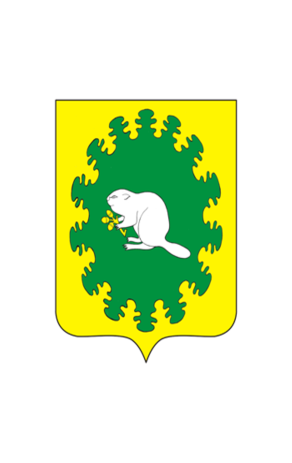         ЧУВАШСКАЯ РЕСПУБЛИКА         КОМСОМОЛЬСКИЙ РАЙОН    СОБРАНИЕ ДЕПУТАТОВ      АЛЬБУСЬ-СЮРБЕЕВСКОГО         СЕЛЬСКОГО ПОСЕЛЕНИЯ                           РЕШЕНИЕ        от  «____» ________  . № __             деревня Альбусь-СюрбеевоПриложение 1к  проекту решения Собрания депутатов Альбусь-Сюрбеевского сельского поселения Комсомольского района Чувашской Республики «О бюджете Альбусь-Сюрбеевского сельского поселения Комсомольского района Чувашской Республики на 2020 год и на плановый период 2021 и 2022 годов»ПЕРЕЧЕНЬглавных администраторов доходов бюджета Альбусь-Сюрбеевского сельского поселения Комсомольского района Чувашской РеспубликиПЕРЕЧЕНЬглавных администраторов доходов бюджета Альбусь-Сюрбеевского сельского поселения Комсомольского района Чувашской РеспубликиПЕРЕЧЕНЬглавных администраторов доходов бюджета Альбусь-Сюрбеевского сельского поселения Комсомольского района Чувашской РеспубликиПЕРЕЧЕНЬглавных администраторов доходов бюджета Альбусь-Сюрбеевского сельского поселения Комсомольского района Чувашской РеспубликиКод бюджетной классификации Российской ФедерацииКод бюджетной классификации Российской ФедерацииНаименование  главного администратора доходов бюджета Альбусь-Сюрбеевского сельского поселения  Комсомольского района Чувашской Республики                                                                                              Наименование  главного администратора доходов бюджета Альбусь-Сюрбеевского сельского поселения  Комсомольского района Чувашской Республики                                                                                              главного администратора доходовдоходов бюджета сельского поселенияНаименование  главного администратора доходов бюджета Альбусь-Сюрбеевского сельского поселения  Комсомольского района Чувашской Республики                                                                                              Наименование  главного администратора доходов бюджета Альбусь-Сюрбеевского сельского поселения  Комсомольского района Чувашской Республики                                                                                              993Администрация Альбусь-Сюрбеевского сельского поселения Комсомольского района Чувашской РеспубликиАдминистрация Альбусь-Сюрбеевского сельского поселения Комсомольского района Чувашской РеспубликиАдминистрация Альбусь-Сюрбеевского сельского поселения Комсомольского района Чувашской Республики9931 08 04020 01 0000 110Государственная пошлина за совершение нотариальных действий должностными лицами органов местного самоуправления, уполномоченными в соответствии с законодательными актами Российской Федерации на совершение нотариальных действийГосударственная пошлина за совершение нотариальных действий должностными лицами органов местного самоуправления, уполномоченными в соответствии с законодательными актами Российской Федерации на совершение нотариальных действий9931 11 05025 10 0000 120Доходы, получаемые в виде арендной платы, а также средства от продажи права на заключение договоров аренды за земли, находящиеся в собственности сельских поселений (за исключением земельных участков муниципальных бюджетных и автономных учреждений)Доходы, получаемые в виде арендной платы, а также средства от продажи права на заключение договоров аренды за земли, находящиеся в собственности сельских поселений (за исключением земельных участков муниципальных бюджетных и автономных учреждений)9931 11 05035 10 0000 120Доходы от сдачи в аренду имущества, находящегося в оперативном управлении органов управления сельских поселений и созданных ими учреждений (за исключением имущества муниципальных бюджетных и автономных учреждений)Доходы от сдачи в аренду имущества, находящегося в оперативном управлении органов управления сельских поселений и созданных ими учреждений (за исключением имущества муниципальных бюджетных и автономных учреждений)9931 11 05075 10 0000 120Доходы от сдачи в аренду имущества, составляющего казну сельских поселений (за исключением земельных участков)Доходы от сдачи в аренду имущества, составляющего казну сельских поселений (за исключением земельных участков)9931 11 09045 10 0000 120Прочие поступления от использования имущества, находящегося в собственности сельских поселений (за исключением имущества муниципальных бюджетных и автономных учреждений, а также имущества муниципальных унитарных предприятий, в том числе казенных)Прочие поступления от использования имущества, находящегося в собственности сельских поселений (за исключением имущества муниципальных бюджетных и автономных учреждений, а также имущества муниципальных унитарных предприятий, в том числе казенных)9931 13 01995 10 0000 130Прочие доходы от оказания платных услуг (работ) получателями средств бюджетов сельских поселенийПрочие доходы от оказания платных услуг (работ) получателями средств бюджетов сельских поселений9931 13 02065 10 0000 130Доходы, поступающие в порядке возмещения расходов, понесенных в связи с эксплуатацией имущества сельских поселенийДоходы, поступающие в порядке возмещения расходов, понесенных в связи с эксплуатацией имущества сельских поселений9931 13 02995 10 0000 130Прочие доходы от компенсации затрат бюджетов сельских поселенийПрочие доходы от компенсации затрат бюджетов сельских поселений9931 14 02052 10 0000 410Доходы от реализации имущества, находящегося в оперативном управлении учреждений, находящихся в ведении органов управления сельских поселений (за исключением имущества муниципальных бюджетных и автономных учреждений), в части реализации основных средств по указанному имуществуДоходы от реализации имущества, находящегося в оперативном управлении учреждений, находящихся в ведении органов управления сельских поселений (за исключением имущества муниципальных бюджетных и автономных учреждений), в части реализации основных средств по указанному имуществу9931 14 02053 10 0000 410Доходы от реализации иного имущества, находящегося в собственности сельских поселений (за исключением имущества муниципальных бюджетных и автономных учреждений, а также имущества муниципальных унитарных предприятий, в том числе казенных), в части реализации основных средств по указанному имуществуДоходы от реализации иного имущества, находящегося в собственности сельских поселений (за исключением имущества муниципальных бюджетных и автономных учреждений, а также имущества муниципальных унитарных предприятий, в том числе казенных), в части реализации основных средств по указанному имуществу9931 14 02052 10 0000 440Доходы от реализации имущества, находящегося в оперативном управлении учреждений, находящихся в ведении органов управления сельских поселений (за исключением имущества муниципальных бюджетных и автономных учреждений), в части реализации материальных запасов по указанному имуществуДоходы от реализации имущества, находящегося в оперативном управлении учреждений, находящихся в ведении органов управления сельских поселений (за исключением имущества муниципальных бюджетных и автономных учреждений), в части реализации материальных запасов по указанному имуществу9931 14 02053 10 0000 440Доходы от реализации иного имущества, находящегося в собственности сельских поселений (за исключением имущества муниципальных бюджетных и автономных учреждений, а также имущества муниципальных унитарных предприятий, в том числе казенных), в части реализации материальных запасов по указанному имуществуДоходы от реализации иного имущества, находящегося в собственности сельских поселений (за исключением имущества муниципальных бюджетных и автономных учреждений, а также имущества муниципальных унитарных предприятий, в том числе казенных), в части реализации материальных запасов по указанному имуществу9931 14 04050 10 0000 420Доходы от продажи нематериальных активов, находящихся в собственности сельских поселенийДоходы от продажи нематериальных активов, находящихся в собственности сельских поселений9931 14 06025 10 0000 430Доходы от продажи земельных участков, находящихся в собственности сельских поселений (за исключением земельных участков муниципальных бюджетных и автономных учреждений)Доходы от продажи земельных участков, находящихся в собственности сельских поселений (за исключением земельных участков муниципальных бюджетных и автономных учреждений)9931 15 02050 10 0000 140Платежи, взимаемые органами местного самоуправления (организациями) сельских поселений за выполнение определенных функцийПлатежи, взимаемые органами местного самоуправления (организациями) сельских поселений за выполнение определенных функций9931 16 07010 10 0000 140Штрафы, неустойки, пени, уплаченные в случае просрочки исполнения поставщиком (подрядчиком, исполнителем) обязательств, предусмотренных муниципальным контрактом, заключенным муниципальным органом, казенным учреждением сельского поселенияШтрафы, неустойки, пени, уплаченные в случае просрочки исполнения поставщиком (подрядчиком, исполнителем) обязательств, предусмотренных муниципальным контрактом, заключенным муниципальным органом, казенным учреждением сельского поселения9931 16 07040 10 0000 140Штрафы, неустойки, пени, уплаченные в соответствии с договором водопользования в случае неисполнения или ненадлежащего исполнения обязательств перед муниципальным органом (муниципальным казенным учреждением) сельского поселенияШтрафы, неустойки, пени, уплаченные в соответствии с договором водопользования в случае неисполнения или ненадлежащего исполнения обязательств перед муниципальным органом (муниципальным казенным учреждением) сельского поселения9931 16 07090 10 0000 140Иные штрафы, неустойки, пени, уплаченные в соответствии с законом или договором в случае неисполнения или ненадлежащего исполнения обязательств перед муниципальным органом, (муниципальным казенным учреждением) сельского поселенияИные штрафы, неустойки, пени, уплаченные в соответствии с законом или договором в случае неисполнения или ненадлежащего исполнения обязательств перед муниципальным органом, (муниципальным казенным учреждением) сельского поселения9931 16 10031 10 0000 140Возмещение ущерба при возникновении страховых случаев, когда выгодоприобретателями выступают получатели средств бюджета сельского поселенияВозмещение ущерба при возникновении страховых случаев, когда выгодоприобретателями выступают получатели средств бюджета сельского поселения9931 16 10061 10 0000 140Платежи в целях возмещения убытков, причиненных уклонением от заключения с муниципальным органом сельского поселения (муниципальным казенным учреждением) муниципального контракта, а также иные денежные средства, подлежащие зачислению в бюджет сельского поселения за нарушение законодательства Российской Федерации о контрактной системе в сфере закупок товаров, работ, услуг для обеспечения государственных и муниципальных нужд (за исключением муниципального контракта, финансируемого за счет средств муниципального дорожного фонда)Платежи в целях возмещения убытков, причиненных уклонением от заключения с муниципальным органом сельского поселения (муниципальным казенным учреждением) муниципального контракта, а также иные денежные средства, подлежащие зачислению в бюджет сельского поселения за нарушение законодательства Российской Федерации о контрактной системе в сфере закупок товаров, работ, услуг для обеспечения государственных и муниципальных нужд (за исключением муниципального контракта, финансируемого за счет средств муниципального дорожного фонда)9931 16 10062 10 0000 140Платежи в целях возмещения убытков, причиненных уклонением от заключения с муниципальным органом сельского поселения (муниципальным казенным учреждением) муниципального контракта, финансируемого за счет средств муниципального дорожного фонда, а также иные денежные средства, подлежащие зачислению в бюджет сельского поселения за нарушение законодательства Российской Федерации о контрактной системе в сфере закупок товаров, работ, услуг для обеспечения государственных и муниципальных нуждПлатежи в целях возмещения убытков, причиненных уклонением от заключения с муниципальным органом сельского поселения (муниципальным казенным учреждением) муниципального контракта, финансируемого за счет средств муниципального дорожного фонда, а также иные денежные средства, подлежащие зачислению в бюджет сельского поселения за нарушение законодательства Российской Федерации о контрактной системе в сфере закупок товаров, работ, услуг для обеспечения государственных и муниципальных нужд9931 16 10081 10 0000 140Платежи в целях возмещения ущерба при расторжении муниципального контракта, заключенного с муниципальным органом сельского поселения (муниципальным казенным учреждением), в связи с односторонним отказом исполнителя (подрядчика) от его исполнения (за исключением муниципального контракта, финансируемого за счет средств муниципального дорожного фонда)Платежи в целях возмещения ущерба при расторжении муниципального контракта, заключенного с муниципальным органом сельского поселения (муниципальным казенным учреждением), в связи с односторонним отказом исполнителя (подрядчика) от его исполнения (за исключением муниципального контракта, финансируемого за счет средств муниципального дорожного фонда)9931 16 10082 10 0000 140Платежи в целях возмещения ущерба при расторжении муниципального контракта, финансируемого за счет средств муниципального дорожного фонда сельского поселения, в связи с односторонним отказом исполнителя (подрядчика) от его исполненияПлатежи в целях возмещения ущерба при расторжении муниципального контракта, финансируемого за счет средств муниципального дорожного фонда сельского поселения, в связи с односторонним отказом исполнителя (подрядчика) от его исполнения9931 17 01050 10 0000 180Невыясненные поступления, зачисляемые в бюджеты сельских поселенийНевыясненные поступления, зачисляемые в бюджеты сельских поселений9931 17 05050 10 0000 180Прочие неналоговые доходы бюджетов сельских поселенийПрочие неналоговые доходы бюджетов сельских поселений9931 17 15030 10 0000 150Инициативные платежи, зачисляемые в бюджеты сельских поселенийИнициативные платежи, зачисляемые в бюджеты сельских поселений9932 02 15001 10 0000 150Дотации бюджетам сельских поселений на выравнивание бюджетной обеспеченностиДотации бюджетам сельских поселений на выравнивание бюджетной обеспеченности9932 02 15002 10 0000 150Дотации бюджетам сельских поселений на поддержку мер по обеспечению сбалансированности бюджетовДотации бюджетам сельских поселений на поддержку мер по обеспечению сбалансированности бюджетов9932 02 20216 10 0000 150Субсидии бюджетам сельских поселений на осуществление дорожной деятельности в отношении автомобильных дорог общего пользования, а также капитального ремонта и ремонта дворовых территорий многоквартирных домов, проездов к дворовым территориям многоквартирных домов населенных пунктовСубсидии бюджетам сельских поселений на осуществление дорожной деятельности в отношении автомобильных дорог общего пользования, а также капитального ремонта и ремонта дворовых территорий многоквартирных домов, проездов к дворовым территориям многоквартирных домов населенных пунктов9932 02 25519 10 0000 150Субсидия бюджетам сельских поселений на поддержку отрасли культурыСубсидия бюджетам сельских поселений на поддержку отрасли культуры9932 02 25567 10 0000 150Субсидии бюджетам сельских поселений на обеспечение устойчивого развития сельских территорийСубсидии бюджетам сельских поселений на обеспечение устойчивого развития сельских территорий9932 02 27112 10 0000 150Субсидии бюджетам сельских поселений на софинансирование капитальных вложений в объекты муниципальной собственностиСубсидии бюджетам сельских поселений на софинансирование капитальных вложений в объекты муниципальной собственности9932 02 29999 10 0000 150Прочие субсидии бюджетам сельских поселенийПрочие субсидии бюджетам сельских поселений9932 02 30024 10 0000 150Субвенции бюджетам сельских поселений на выполнение передаваемых полномочий субъектов Российской ФедерацииСубвенции бюджетам сельских поселений на выполнение передаваемых полномочий субъектов Российской Федерации9932 02 35118 10 0000 150Субвенции бюджетам сельских поселений на осуществление первичного воинского учета на территориях, где отсутствуют военные комиссариатыСубвенции бюджетам сельских поселений на осуществление первичного воинского учета на территориях, где отсутствуют военные комиссариаты9932 02 39999 10 0000 150Прочие субвенции бюджетам сельских поселенийПрочие субвенции бюджетам сельских поселений9932 02 40014 10 0000 150Межбюджетные трансферты, передаваемые бюджетам сельских поселений из бюджетов муниципальных районов на осуществление части полномочий по решению вопросов местного значения в соответствии с заключенными соглашениямиМежбюджетные трансферты, передаваемые бюджетам сельских поселений из бюджетов муниципальных районов на осуществление части полномочий по решению вопросов местного значения в соответствии с заключенными соглашениями9932 02 49999 10 0000 150Прочие межбюджетные трансферты, передаваемые бюджетам сельских поселенийПрочие межбюджетные трансферты, передаваемые бюджетам сельских поселений9932 04 05099 10 0000 150Прочие безвозмездные поступления от негосударственных организаций в бюджеты сельских поселенийПрочие безвозмездные поступления от негосударственных организаций в бюджеты сельских поселений9932 07 05030 10 0000 150Прочие безвозмездные поступления в бюджеты сельских поселенийПрочие безвозмездные поступления в бюджеты сельских поселений9932 19 60010 10 0000 150Возврат прочих остатков субсидий, субвенций и иных межбюджетных трансфертов, имеющих целевое назначение, прошлых лет из бюджетов сельских поселенийВозврат прочих остатков субсидий, субвенций и иных межбюджетных трансфертов, имеющих целевое назначение, прошлых лет из бюджетов сельских поселенийПриложение 2                                                                                                                                                                                                                                                      к проекту решения Собрания депутатов                                                                                                                                                                                                                                              Альбусь-Сюрбеевского сельского поселения Комсомольского района Чувашской Республики «О бюджете Альбусь-Сюрбеевского сельского                            поселения Комсомольского  района Чувашской Республики на 2021 год и на плановый период 2022 и 2023 годов»Код бюджетной классификации Российской ФедерацииКод бюджетной классификации Российской ФедерацииНаименование главного администратора                                                           источников финансирования дефицита бюджета Альбусь-Сюрбеевского сельского поселения Комсомольского района Чувашской Республикиглавного администратора доходовгруппы, подгруппы, статьи и вида источников финансирования дефицита бюджета Альбусь-Сюрбеевского сельского поселения Комсомольского района Чувашской РеспубликиНаименование главного администратора                                                           источников финансирования дефицита бюджета Альбусь-Сюрбеевского сельского поселения Комсомольского района Чувашской Республики123993Администрация Альбусь-Сюрбеевского сельского поселения                                                                Комсомольского района Чувашской РеспубликиАдминистрация Альбусь-Сюрбеевского сельского поселения                                                                Комсомольского района Чувашской Республики99301 02 00 00 10 0000 710Получение кредитов от кредитных организаций бюджетами сельских поселений  в валюте Российской Федерации99301 02 00 00 10 0000 810Погашение бюджетами сельских поселений кредитов от кредитных организаций в валюте Российской Федерации99301 03 01 00 10 0000 710Получение кредитов от других бюджетов бюджетной системы Российской Федерации бюджетами сельских поселений в валюте Российской Федерации99301 03 01 00 10 0000 810Погашение бюджетами сельских поселений кредитов от других бюджетов бюджетной системы Российской Федерации в валюте Российской Федерации99301 05 02 01 10 0000 510Увеличение прочих остатков денежных средств бюджетов сельских поселений99301 05 02 01 10 0000 610Уменьшение прочих остатков денежных средств бюджетов сельских поселенийПриложение 3
к проекту решения Собрания депутатов                                                         Альбусь-Сюрбеевского сельского поселения Комсомольского района   Чувашской Республики «О бюджете Альбусь-Сюрбеевского сельского   поселения Комсомольского  района Чувашской Республики   на 2021 год и на плановый период 2022 и 2023 годов»Приложение 3
к проекту решения Собрания депутатов                                                         Альбусь-Сюрбеевского сельского поселения Комсомольского района   Чувашской Республики «О бюджете Альбусь-Сюрбеевского сельского   поселения Комсомольского  района Чувашской Республики   на 2021 год и на плановый период 2022 и 2023 годов»ПРОГНОЗИРУЕМЫЕ ОБЪЕМЫПРОГНОЗИРУЕМЫЕ ОБЪЕМЫПРОГНОЗИРУЕМЫЕ ОБЪЕМЫпоступлений доходов в бюджет Альбусь-Сюрбеевского сельского поселения Комсомольского района Чувашской Республики                                                                                                                                                                                на 2021 годпоступлений доходов в бюджет Альбусь-Сюрбеевского сельского поселения Комсомольского района Чувашской Республики                                                                                                                                                                                на 2021 годпоступлений доходов в бюджет Альбусь-Сюрбеевского сельского поселения Комсомольского района Чувашской Республики                                                                                                                                                                                на 2021 год(рублей)Коды бюджетной классификации Наименование доходовСумма1231 00 00000 00 0000 000НАЛОГОВЫЕ И НЕНАЛОГОВЫЕ ДОХОДЫ, всего982 012,00в том числе:1 01 00000 00 0000 000НАЛОГИ НА ПРИБЫЛЬ, ДОХОДЫ75 000,001 01 02000 01 0000 110Налог на доходы физических лиц75 000,001 03 00000 00 0000 000НАЛОГИ НА ТОВАРЫ (РАБОТЫ, УСЛУГИ), РЕАЛИЗУЕМЫЕ НА ТЕРРИТОРИИ РОССИЙСКОЙ ФЕДЕРАЦИИ347 400,001 03 02000 01 0000 110Акцизы по подакцизным товарам (продукции), производимым на территории Российской Федерации347 400,001 05 00000 00 0000 000НАЛОГИ НА СОВОКУПНЫЙ ДОХОД56 600,001 05 03000 01 0000 110Единый сельскохозяйственный налог56 600,001 06 00000 00 0000 000НАЛОГИ НА ИМУЩЕСТВО, всего347 000,00из них:1 06 01000 00 0000 110Налог на имущество физических лиц96 000,001 06 06000 00 0000 110Земельный налог251 000,001 08 00000 00 0000 000ГОСУДАРСТВЕННАЯ ПОШЛИНА1 000,001 11 00000 00 0000 000ДОХОДЫ ОТ ИСПОЛЬЗОВАНИЯ ИМУЩЕСТВА, НАХОДЯЩЕГОСЯ В ГОСУДАРСТВЕННОЙ И МУНИЦИПАЛЬНОЙ СОБСТВЕННОСТИ72 000,001 11 05000 00 0000 120Доходы, получаемые в виде арендной либо иной платы за передачу в возмездное пользование государственного и муниципального имущества (за исключением имущества бюджетных и автономных учреждений, а также имущества государственных и муниципальных унитарных предприятий, в том числе казенных)72 000,001 17 00000 00 0000 000 ПРОЧИЕ НЕНАЛОГОВЫЕ ДОХОДЫ83 012,002 00 00000 00 0000 000БЕЗВОЗМЕЗДНЫЕ ПОСТУПЛЕНИЯ, всего3 120 814,002 02 00000 00 0000 000БЕЗВОЗМЕЗДНЫЕ ПОСТУПЛЕНИЯ ОТ ДРУГИХ БЮДЖЕТОВ БЮДЖЕТНОЙ СИСТЕМЫ РОССИЙСКОЙ ФЕДЕРАЦИИ, всего3 120 814,00в том числе:2 02 10000 00 0000 150Дотации бюджетам бюджетной системы Российской Федерации, всего2 576 089,00из них:2 02 15001 10 0000 150Дотации бюджетам сельских поселений на выравнивание бюджетной обеспеченности
               2 156 089,002 02 15002 10 0000 150Дотации бюджетам сельских поселений на поддержку мер по обеспечению сбалансированности бюджетов420 000,002 02 20000 00 0000 150Субсидии бюджетам бюджетной системы Российской Федерации (межбюджетные субсидии)428 569,002 02 30000 00 0000 150Субвенции бюджетам бюджетной системы Российской Федерации116 156,00Доходы бюджета - Всего4 102 826,00Приложение 4
к проекту решения Собрания депутатов                                                                                                                                                                                                                                              Альбусь-Сюрбеевского сельского поселения Комсомольского района                                                    Чувашской Республики «О бюджете Альбусь-Сюрбеевского сельского                            поселения Комсомольского  района Чувашской Республики                                                               на 2021 год и плановый период 2022 и 2023 годов»Приложение 4
к проекту решения Собрания депутатов                                                                                                                                                                                                                                              Альбусь-Сюрбеевского сельского поселения Комсомольского района                                                    Чувашской Республики «О бюджете Альбусь-Сюрбеевского сельского                            поселения Комсомольского  района Чувашской Республики                                                               на 2021 год и плановый период 2022 и 2023 годов»Приложение 4
к проекту решения Собрания депутатов                                                                                                                                                                                                                                              Альбусь-Сюрбеевского сельского поселения Комсомольского района                                                    Чувашской Республики «О бюджете Альбусь-Сюрбеевского сельского                            поселения Комсомольского  района Чувашской Республики                                                               на 2021 год и плановый период 2022 и 2023 годов»ПРОГНОЗИРУЕМЫЕ ОБЪЕМЫПРОГНОЗИРУЕМЫЕ ОБЪЕМЫПРОГНОЗИРУЕМЫЕ ОБЪЕМЫПРОГНОЗИРУЕМЫЕ ОБЪЕМЫпоступлений доходов в бюджет Альбусь-Сюрбеевского сельского поселения                                                                                                  Комсомольского района Чувашской Республики                                                                                                                                                                                                                                                                                             на 2022 и 2023 годыпоступлений доходов в бюджет Альбусь-Сюрбеевского сельского поселения                                                                                                  Комсомольского района Чувашской Республики                                                                                                                                                                                                                                                                                             на 2022 и 2023 годыпоступлений доходов в бюджет Альбусь-Сюрбеевского сельского поселения                                                                                                  Комсомольского района Чувашской Республики                                                                                                                                                                                                                                                                                             на 2022 и 2023 годыпоступлений доходов в бюджет Альбусь-Сюрбеевского сельского поселения                                                                                                  Комсомольского района Чувашской Республики                                                                                                                                                                                                                                                                                             на 2022 и 2023 годы(рублей)(рублей)Коды бюджетной классификации Наименование доходовСуммаСуммаКоды бюджетной классификации Наименование доходов2022 год2023 год12341 00 00000 00 0000 000НАЛОГОВЫЕ И НЕНАЛОГОВЫЕ ДОХОДЫ, всего1 075 400,001 111 400,00в том числе:1 01 00000 00 0000 000НАЛОГИ НА ПРИБЫЛЬ, ДОХОДЫ77 300,0028 800,001 01 02000 01 0000 110Налог на доходы физических лиц77 300,0028 800,001 03 00000 00 0000 000НАЛОГИ НА ТОВАРЫ (РАБОТЫ, УСЛУГИ), РЕАЛИЗУЕМЫЕ НА ТЕРРИТОРИИ РОССИЙСКОЙ ФЕДЕРАЦИИ513 800,00593 500,001 03 02000 01 0000 110Акцизы по подакцизным товарам (продукции), производимым на территории Российской Федерации513 800,00593 500,001 05 00000 00 0000 000НАЛОГИ НА СОВОКУПНЫЙ ДОХОД58 300,0060 100,001 05 03000 01 0000 110Единый сельскохозяйственный налог58 300,0060 100,001 06 00000 00 0000 000НАЛОГИ НА ИМУЩЕСТВО, всего352 000,00354 000,00из них:1 06 01000 00 0000 110Налог на имущество физических лиц98 000,0098 000,001 06 06000 00 0000 110Земельный налог254 000,00256 000,001 08 00000 00 0000 000ГОСУДАРСТВЕННАЯ ПОШЛИНА2 000,003 000,001 11 00000 00 0000 000ДОХОДЫ ОТ ИСПОЛЬЗОВАНИЯ ИМУЩЕСТВА, НАХОДЯЩЕГОСЯ В ГОСУДАРСТВЕННОЙ И МУНИЦИПАЛЬНОЙ СОБСТВЕННОСТИ72 000,0072 000,001 11 05000 00 0000 120Доходы, получаемые в виде арендной либо иной платы за передачу в возмездное пользование государственного и муниципального имущества (за исключением имущества бюджетных и автономных учреждений, а также имущества государственных и муниципальных унитарных предприятий, в том числе казенных)72 000,0072 000,002 00 00000 00 0000 000БЕЗВОЗМЕЗДНЫЕ ПОСТУПЛЕНИЯ, всего2 925 782,002 801 434,002 02 00000 00 0000 000БЕЗВОЗМЕЗДНЫЕ ПОСТУПЛЕНИЯ ОТ ДРУГИХ БЮДЖЕТОВ БЮДЖЕТНОЙ СИСТЕМЫ РОССИЙСКОЙ ФЕДЕРАЦИИ, всего2 925 782,002 801 434,00в том числе:2 02 10000 00 0000 150Дотации бюджетам бюджетной системы Российской Федерации, всего2 169 464,002 040 423,00из них:2 02 15001 10 0000 150Дотации бюджетам сельских поселений на выравнивание бюджетной обеспеченности
               1 749 464,001 620 423,002 02 15002 10 0000 150Дотации бюджетам сельских поселений на поддержку мер по обеспечению сбалансированности бюджетов420 000,00420 000,002 02 20000 00 0000 150Субсидии бюджетам бюджетной системы Российской Федерации (межбюджетные субсидии)637 905,00637 905,002 02 30000 00 0000 150Субвенции бюджетам бюджетной системы Российской Федерации118 413,00123 106,00Доходы бюджета - Всего4 001 182,003 912 834,00Приложение 5к проекту решения Собрания депутатовАльбусь-Сюрбеевского сельского поселения Комсомольского района Чувашской Республики«О бюджете Альбусь-Сюрбеевского сельского поселения Комсомольского района Чувашской Республики на 2021 год и на плановый период 2022 и 2023 годов»Приложение 5к проекту решения Собрания депутатовАльбусь-Сюрбеевского сельского поселения Комсомольского района Чувашской Республики«О бюджете Альбусь-Сюрбеевского сельского поселения Комсомольского района Чувашской Республики на 2021 год и на плановый период 2022 и 2023 годов»Приложение 5к проекту решения Собрания депутатовАльбусь-Сюрбеевского сельского поселения Комсомольского района Чувашской Республики«О бюджете Альбусь-Сюрбеевского сельского поселения Комсомольского района Чувашской Республики на 2021 год и на плановый период 2022 и 2023 годов»Приложение 5к проекту решения Собрания депутатовАльбусь-Сюрбеевского сельского поселения Комсомольского района Чувашской Республики«О бюджете Альбусь-Сюрбеевского сельского поселения Комсомольского района Чувашской Республики на 2021 год и на плановый период 2022 и 2023 годов»Приложение 5к проекту решения Собрания депутатовАльбусь-Сюрбеевского сельского поселения Комсомольского района Чувашской Республики«О бюджете Альбусь-Сюрбеевского сельского поселения Комсомольского района Чувашской Республики на 2021 год и на плановый период 2022 и 2023 годов»Приложение 5к проекту решения Собрания депутатовАльбусь-Сюрбеевского сельского поселения Комсомольского района Чувашской Республики«О бюджете Альбусь-Сюрбеевского сельского поселения Комсомольского района Чувашской Республики на 2021 год и на плановый период 2022 и 2023 годов»Приложение 5к проекту решения Собрания депутатовАльбусь-Сюрбеевского сельского поселения Комсомольского района Чувашской Республики«О бюджете Альбусь-Сюрбеевского сельского поселения Комсомольского района Чувашской Республики на 2021 год и на плановый период 2022 и 2023 годов»Распределениебюджетных ассигнований по разделам, подразделам, целевым статьям (муниципальным программам Альбусь-Сюрбеевского сельского поселения Комсомольского района Чувашской Республики) и группам  (группам и подгруппам) видов расходов классификации расходов бюджета Альбусь-Сюрбеевского сельского поселения Комсомольского района Чувашской Республики на 2021 годРаспределениебюджетных ассигнований по разделам, подразделам, целевым статьям (муниципальным программам Альбусь-Сюрбеевского сельского поселения Комсомольского района Чувашской Республики) и группам  (группам и подгруппам) видов расходов классификации расходов бюджета Альбусь-Сюрбеевского сельского поселения Комсомольского района Чувашской Республики на 2021 годРаспределениебюджетных ассигнований по разделам, подразделам, целевым статьям (муниципальным программам Альбусь-Сюрбеевского сельского поселения Комсомольского района Чувашской Республики) и группам  (группам и подгруппам) видов расходов классификации расходов бюджета Альбусь-Сюрбеевского сельского поселения Комсомольского района Чувашской Республики на 2021 годРаспределениебюджетных ассигнований по разделам, подразделам, целевым статьям (муниципальным программам Альбусь-Сюрбеевского сельского поселения Комсомольского района Чувашской Республики) и группам  (группам и подгруппам) видов расходов классификации расходов бюджета Альбусь-Сюрбеевского сельского поселения Комсомольского района Чувашской Республики на 2021 годРаспределениебюджетных ассигнований по разделам, подразделам, целевым статьям (муниципальным программам Альбусь-Сюрбеевского сельского поселения Комсомольского района Чувашской Республики) и группам  (группам и подгруппам) видов расходов классификации расходов бюджета Альбусь-Сюрбеевского сельского поселения Комсомольского района Чувашской Республики на 2021 годРаспределениебюджетных ассигнований по разделам, подразделам, целевым статьям (муниципальным программам Альбусь-Сюрбеевского сельского поселения Комсомольского района Чувашской Республики) и группам  (группам и подгруппам) видов расходов классификации расходов бюджета Альбусь-Сюрбеевского сельского поселения Комсомольского района Чувашской Республики на 2021 год(рублей)(рублей)(рублей)(рублей)(рублей)(рублей)(рублей)НаименованиеРазделПодразделЦелевая статья (муниципальные программы)Группа(группа и подгруппа) вида расходовСуммаСумма1234566Всего4 102 826,004 102 826,00Общегосударственные вопросы011 224 551,001 224 551,00Функционирование Правительства Российской Федерации, высших исполнительных органов государственной власти субъектов Российской Федерации, местных администраций01041 218 737,001 218 737,00Муниципальная программа Альбусь-Сюрбеевского сельского поселения Комсомольского района "Развитие потенциала муниципального управления"0104Ч5000000001 218 737,001 218 737,00Обеспечение реализации муниципальной программы Альбусь-Сюрбеевского сельского поселения Комсомольского района "Развитие потенциала муниципального управления"0104Ч5Э00000001 218 737,001 218 737,00Основное мероприятие "Общепрограммные расходы"0104Ч5Э01000001 218 737,001 218 737,00Обеспечение функций муниципальных органов0104Ч5Э01002001 218 737,001 218 737,00Расходы на выплаты персоналу в целях обеспечения выполнения функций государственными (муниципальными) органами, казенными учреждениями, органами управления государственными внебюджетными фондами0104Ч5Э01002001001 055 688,001 055 688,00Расходы на выплаты персоналу государственных (муниципальных) органов0104Ч5Э01002001201 055 688,001 055 688,00Закупка товаров, работ и услуг для обеспечения государственных (муниципальных) нужд0104Ч5Э0100200200160 833,00160 833,00Иные закупки товаров, работ и услуг для обеспечения государственных (муниципальных) нужд0104Ч5Э0100200240160 833,00160 833,00Иные бюджетные ассигнования0104Ч5Э01002008002 216,002 216,00Уплата налогов, сборов и иных платежей0104Ч5Э01002008502 216,002 216,00Резервные фонды0111500,00500,00Муниципальная программа Альбусь-Сюрбеевского сельского поселения Комсомольского района "Управление общественными финансами и муниципальным долгом"0111Ч400000000500,00500,00Подпрограмма "Совершенствование бюджетной политики и эффективное использование бюджетного потенциала" муниципальной программы Альбусь-Сюрбеевского сельского поселения Комсомольского района "Управление общественными фиансами и муниципальным долгом"0111Ч410000000500,00500,00Основное мероприятие "Развитие бюджетного планирования, формирование республиканского бюджета Чувашской Республики на очередной финансовый год и плановый период"0111Ч410100000500,00500,00Резервный фонд администрации муниципального образования Чувашской Республики0111Ч410173430500,00500,00Иные бюджетные ассигнования0111Ч410173430800500,00500,00Резервные средства0111Ч410173430870500,00500,00Другие общегосударственные вопросы01135 314,005 314,00Муниципальная программа Альбусь-Сюрбеевского сельского поселения Комсомольского района  "Социальная поддержка граждан"0113Ц3000000002 000,002 000,00Подпрограмма "Социальная защита населения"  муниципальной программы Альбусь-Сюрбеевского сельского поселения Комсомольского района  "Социальная поддержка граждан"0113Ц3100000002 000,002 000,00Основное мероприятие "Создание благоприятных условий жизнедеятельности ветеранам, гражданам пожилого возраста, инвалидам"0113Ц3105000002 000,002 000,00Проведение мероприятий, связанных с празднованием годовщины Победы в Великой Отечественной войне0113Ц3105106402 000,002 000,00Закупка товаров, работ и услуг для обеспечения государственных (муниципальных) нужд0113Ц3105106402002 000,002 000,00Иные закупки товаров, работ и услуг для обеспечения государственных (муниципальных) нужд0113Ц3105106402402 000,002 000,00Муниципальная программа Альбусь-Сюрбеевского сельского поселения Комсомольского района "Развитие потенциала муниципального управления"0113Ч5000000003 314,003 314,00Обеспечение реализации муниципальной программы Альбусь-Сюрбеевского сельского поселения Комсомольского района "Развитие потенциала муниципального управления"0113Ч5Э00000003 314,003 314,00Основное мероприятие "Общепрограммные расходы"0113Ч5Э01000003 314,003 314,00Выполнение других обязательств муниципального образования Чувашской Республики0113Ч5Э01737703 314,003 314,00Иные бюджетные ассигнования0113Ч5Э01737708003 314,003 314,00Уплата налогов, сборов и иных платежей0113Ч5Э01737708503 314,003 314,00Национальная оборона02103 386,00103 386,00Мобилизационная и вневойсковая подготовка0203103 386,00103 386,00Муниципальная программа Альбусь-Сюрбеевского сельского поселения Комсомольского района "Управление общественными финансами и муниципальным долгом"0203Ч400000000103 386,00103 386,00Подпрограмма "Совершенствование бюджетной политики и эффективное использование бюджетного потенциала" муниципальной программы Альбусь-Сюрбеевского сельского поселения Комсомольского района "Управление общественными фиансами и муниципальным долгом"0203Ч410000000103 386,00103 386,00Основное мероприятие "Осуществление мер финансовой поддержки бюджетов муниципальных районов, городских округов и поселений, направленных на обеспечение их сбалансированности и повышение уровня бюджетной обеспеченности"0203Ч410400000103 386,00103 386,00Осуществление первичного воинского учета на территориях, где отсутствуют военные комиссариаты, за счет субвенции, предоставляемой из федерального бюджета0203Ч410451180103 386,00103 386,00Расходы на выплаты персоналу в целях обеспечения выполнения функций государственными (муниципальными) органами, казенными учреждениями, органами управления государственными внебюджетными фондами0203Ч41045118010088 625,0088 625,00Расходы на выплаты персоналу государственных (муниципальных) органов0203Ч41045118012088 625,0088 625,00Закупка товаров, работ и услуг для обеспечения государственных (муниципальных) нужд0203Ч41045118020014 761,0014 761,00Иные закупки товаров, работ и услуг для обеспечения государственных (муниципальных) нужд0203Ч41045118024014 761,0014 761,00Национальная экономика04803 774,00803 774,00Сельское хозяйство и рыболовство040512 770,0012 770,00Муниципальная программа Альбусь-Сюрбеевского сельского поселения Комсомольского района "Развитие сельского хозяйства и регулирование рынка сельскохозяйственной продукции, сырья и продовольствия"0405Ц90000000012 770,0012 770,00Подпрограмма "Развитие ветеринарии" муниципальной программы Альбусь-Сюрбеевского сельского поселения Комсомольского района "Развитие сельского хозяйства и регулирование рынка сельскохозяйственной продукции, сырья и продовольствия"0405Ц97000000012 770,0012 770,00Основное мероприятие "Предупреждение и ликвидация болезней животных"0405Ц97010000012 770,0012 770,00Осуществление государственных полномочий Чувашской Республики по организации мероприятий при осуществлении деятельности по обращению с животными без владельцев0405Ц97011275012 770,0012 770,00Закупка товаров, работ и услуг для обеспечения государственных (муниципальных) нужд0405Ц97011275020012 770,0012 770,00Иные закупки товаров, работ и услуг для обеспечения государственных (муниципальных) нужд0405Ц97011275024012 770,0012 770,00Дорожное хозяйство (дорожные фонды)0409791 004,00791 004,00Муниципальная программа "Комплексное развитие сельских территорий Чувашской Республики"0409A600000000300 709,00300 709,00Подпрограмма "Создание и развитие инфраструктуры на сельских территориях" муниципальной программы "Комплексное развитие сельских территорий Чувашской Республики"0409A620000000300 709,00300 709,00Основное мероприятие "Комплексное обустройство населенных пунктов, расположенных в сельской местности, объектами социальной и инженерной инфраструктуры, а также строительство и реконструкция автомобильных дорог"0409A620100000300 709,00300 709,00Реализация проектов развития общественной инфраструктуры, основанных на местных инициативах0409A6201S6570300 709,00300 709,00Закупка товаров, работ и услуг для обеспечения государственных (муниципальных) нужд0409A6201S6570200300 709,00300 709,00Иные закупки товаров, работ и услуг для обеспечения государственных (муниципальных) нужд0409A6201S6570240300 709,00300 709,00Муниципальная программа Альбусь-Сюрбеевского сельского поселения Комсомольского района "Развитие транспортной системы"0409Ч200000000490 295,00490 295,00Подпрограмма "Безопасные и качественные автомобильные дороги" муниципальной программы Альбусь-Сюрбеевского сельского поселения Комсомольского района "Развитие транспортной системы"0409Ч210000000490 295,00490 295,00Основное мероприятие "Мероприятия, реализуемые с привлечением межбюджетных трансфертов бюджетам другого уровня"0409Ч210300000490 295,00490 295,00Содержание автомобильных дорог общего пользования местного значения в границах населенных пунктов поселения0409Ч21037419214 107,0014 107,00Закупка товаров, работ и услуг для обеспечения государственных (муниципальных) нужд0409Ч21037419220014 107,0014 107,00Иные закупки товаров, работ и услуг для обеспечения государственных (муниципальных) нужд0409Ч21037419224014 107,0014 107,00Капитальный ремонт и ремонт автомобильных дорог общего пользования местного значения в границах населенных пунктов поселения0409Ч2103S4191287 206,00287 206,00Закупка товаров, работ и услуг для обеспечения государственных (муниципальных) нужд0409Ч2103S4191200287 206,00287 206,00Иные закупки товаров, работ и услуг для обеспечения государственных (муниципальных) нужд0409Ч2103S4191240287 206,00287 206,00Содержание автомобильных дорог общего пользования местного значения в границах населенных пунктов поселения0409Ч2103S4192188 982,00188 982,00Закупка товаров, работ и услуг для обеспечения государственных (муниципальных) нужд0409Ч2103S4192200188 982,00188 982,00Иные закупки товаров, работ и услуг для обеспечения государственных (муниципальных) нужд0409Ч2103S4192240188 982,00188 982,00Жилищно-коммунальное хозяйство05508 538,00508 538,00Благоустройство0503508 538,00508 538,00Муниципальная программа "Комплексное развитие сельских территорий Чувашской Республики"0503A600000000507 538,00507 538,00Подпрограмма "Создание и развитие инфраструктуры на сельских территориях" муниципальной программы "Комплексное развитие сельских территорий Чувашской Республики"0503A620000000507 538,00507 538,00Основное мероприятие "Комплексное обустройство населенных пунктов, расположенных в сельской местности, объектами социальной и инженерной инфраструктуры, а также строительство и реконструкция автомобильных дорог"0503A620100000404 538,00404 538,00Реализация проектов развития общественной инфраструктуры, основанных на местных инициативах0503A6201S6570404 538,00404 538,00Закупка товаров, работ и услуг для обеспечения государственных (муниципальных) нужд0503A6201S6570200404 538,00404 538,00Иные закупки товаров, работ и услуг для обеспечения государственных (муниципальных) нужд0503A6201S6570240404 538,00404 538,00Основное мероприятие "Реализация мероприятий по благоустройству сельских территорий"0503A620200000103 000,00103 000,00Уличное освещение0503A620277400100 000,00100 000,00Закупка товаров, работ и услуг для обеспечения государственных (муниципальных) нужд0503A620277400200100 000,00100 000,00Иные закупки товаров, работ и услуг для обеспечения государственных (муниципальных) нужд0503A620277400240100 000,00100 000,00Реализация мероприятий по благоустройству территории0503A6202774203 000,003 000,00Закупка товаров, работ и услуг для обеспечения государственных (муниципальных) нужд0503A6202774202003 000,003 000,00Иные закупки товаров, работ и услуг для обеспечения государственных (муниципальных) нужд0503A6202774202403 000,003 000,00Муниципальная программа Альбусь-Сюрбеевского сельского поселения Комсомольского района "Развитие потенциала природно-сырьевых ресурсов и обеспечение экологической безопасности"0503Ч3000000001 000,001 000,00Подпрограмма "Повышение экологической безопасности в Чувашской Республике" муниципальной программы "Развитие потенциала природно-сырьевых ресурсов и повышение экологической безопасности"0503Ч3200000001 000,001 000,00Основное мероприятие "Мероприятия, направленные на снижение негативного воздействия хозяйственной и иной деятельности на окружающую среду"0503Ч3201000001 000,001 000,00Мероприятия по обеспечению ртутной безопасности: сбор и демеркуризация ртутьсодержащих отходов0503Ч3201731301 000,001 000,00Закупка товаров, работ и услуг для обеспечения государственных (муниципальных) нужд0503Ч3201731302001 000,001 000,00Иные закупки товаров, работ и услуг для обеспечения государственных (муниципальных) нужд0503Ч3201731302401 000,001 000,00Культура, кинематография081 459 577,001 459 577,00Культура08011 456 577,001 456 577,00Муниципальная программа Альбусь-Сюрбеевского сельского поселения Комсомольского района "Развитие культуры и туризма"0801Ц4000000001 449 377,001 449 377,00Подпрограмма "Развитие культуры"  муниципальной программы Альбусь-Сюрбеевского сельского поселения Комсомольского района "Развитие культуры и туризма"0801Ц4100000001 449 377,001 449 377,00Основное мероприятие "Сохранение и развитие народного творчества"0801Ц4107000001 449 377,001 449 377,00Обеспечение деятельности учреждений в сфере культурно-досугового обслуживания населения0801Ц4107403901 449 377,001 449 377,00Расходы на выплаты персоналу в целях обеспечения выполнения функций государственными (муниципальными) органами, казенными учреждениями, органами управления государственными внебюджетными фондами0801Ц410740390100522 977,00522 977,00Расходы на выплаты персоналу казенных учреждений0801Ц410740390110522 977,00522 977,00Закупка товаров, работ и услуг для обеспечения государственных (муниципальных) нужд0801Ц410740390200157 500,00157 500,00Иные закупки товаров, работ и услуг для обеспечения государственных (муниципальных) нужд0801Ц410740390240157 500,00157 500,00Межбюджетные трансферты0801Ц410740390500768 400,00768 400,00Иные межбюджетные трансферты0801Ц410740390540768 400,00768 400,00Иные бюджетные ассигнования0801Ц410740390800500,00500,00Уплата налогов, сборов и иных платежей0801Ц410740390850500,00500,00Муниципальная программа Альбусь-Сюрбеевского сельского поселения Комсомольского района "Повышение безопасности жизнедеятельности населения и территории поселения"0801Ц8000000007 200,007 200,00Подпрограмма "Защита населения и территорий от чрезвычайных ситуаций природного и техногенного характера, обеспечение пожарной безопасности и безопасности населения на водных объектах" муниципальной программы Альбусь-Сюрбеевского сельского поселения Комсомольского района "Повышение безопасности жизнедеятельности населения и территории поселения"0801Ц8100000007 200,007 200,00Основное мероприятие "Развитие гражданской обороны, повышение уровня готовности территориальной подсистемы Чувашской Республики единой государственной системы предупреждения и ликвидации чрезвычайных ситуаций к оперативному реагированию на чрезвычайные ситуации, пожары и происшествия на водных объектах"0801Ц8104000007 200,007 200,00Мероприятия по обеспечению пожарной безопасности муниципальных объектов 0801Ц8104702807 200,007 200,00Закупка товаров, работ и услуг для обеспечения государственных (муниципальных) нужд0801Ц8104702802007 200,007 200,00Иные закупки товаров, работ и услуг для обеспечения государственных (муниципальных) нужд0801Ц8104702802407 200,007 200,00Другие вопросы в области культуры, кинематографии08043 000,003 000,00Муниципальная программа Альбусь-Сюрбеевского сельского поселения Комсомольского района "Развитие культуры и туризма"0804Ц4000000003 000,003 000,00Подпрограмма "Развитие культуры"  муниципальной программы Альбусь-Сюрбеевского сельского поселения Комсомольского района "Развитие культуры и туризма"0804Ц4100000003 000,003 000,00Основное мероприятие "Проведение мероприятий в сфере культуры и искусства, архивного дела"0804Ц4110000003 000,003 000,00Организация и проведение фестивалей, конкурсов, торжественных вечеров, концертов и иных зрелищных мероприятий0804Ц4110710603 000,003 000,00Закупка товаров, работ и услуг для обеспечения государственных (муниципальных) нужд0804Ц4110710602003 000,003 000,00Иные закупки товаров, работ и услуг для обеспечения государственных (муниципальных) нужд0804Ц4110710602403 000,003 000,00Физическая культура и спорт113 000,003 000,00Массовый спорт11023 000,003 000,00Муниципальная программа Альбусь-Сюрбеевского сельского поселения Комсомольского района "Развитие физической культуры и спорта"1102Ц5000000003 000,003 000,00Подпрограмма "Развитие физической культуры и массового спорта" муниципальной программы Альбусь-Сюрбеевского сельского поселения Комсомольского района "Развитие физической культуры и спорта"1102Ц5100000003 000,003 000,00Основное мероприятие "Физкультурно-оздоровительная и спортивно-массовая работа с населением"1102Ц5101000003 000,003 000,00Организация и проведение официальных физкультурных мероприятий1102Ц5101713903 000,003 000,00Закупка товаров, работ и услуг для обеспечения государственных (муниципальных) нужд1102Ц5101713902003 000,003 000,00Иные закупки товаров, работ и услуг для обеспечения государственных (муниципальных) нужд1102Ц5101713902403 000,003 000,00Приложение 6к проекту решения Собрания депутатовАльбусь-Сюрбеевского сельского поселения Комсомольского района Чувашской Республики«О бюджете Альбусь-Сюрбеевского сельского поселения Комсомольского района Чувашской Республики на 2021 год и на плановый период 2022 и 2023 годов»Приложение 6к проекту решения Собрания депутатовАльбусь-Сюрбеевского сельского поселения Комсомольского района Чувашской Республики«О бюджете Альбусь-Сюрбеевского сельского поселения Комсомольского района Чувашской Республики на 2021 год и на плановый период 2022 и 2023 годов»Приложение 6к проекту решения Собрания депутатовАльбусь-Сюрбеевского сельского поселения Комсомольского района Чувашской Республики«О бюджете Альбусь-Сюрбеевского сельского поселения Комсомольского района Чувашской Республики на 2021 год и на плановый период 2022 и 2023 годов»Приложение 6к проекту решения Собрания депутатовАльбусь-Сюрбеевского сельского поселения Комсомольского района Чувашской Республики«О бюджете Альбусь-Сюрбеевского сельского поселения Комсомольского района Чувашской Республики на 2021 год и на плановый период 2022 и 2023 годов»Приложение 6к проекту решения Собрания депутатовАльбусь-Сюрбеевского сельского поселения Комсомольского района Чувашской Республики«О бюджете Альбусь-Сюрбеевского сельского поселения Комсомольского района Чувашской Республики на 2021 год и на плановый период 2022 и 2023 годов»Приложение 6к проекту решения Собрания депутатовАльбусь-Сюрбеевского сельского поселения Комсомольского района Чувашской Республики«О бюджете Альбусь-Сюрбеевского сельского поселения Комсомольского района Чувашской Республики на 2021 год и на плановый период 2022 и 2023 годов»Приложение 6к проекту решения Собрания депутатовАльбусь-Сюрбеевского сельского поселения Комсомольского района Чувашской Республики«О бюджете Альбусь-Сюрбеевского сельского поселения Комсомольского района Чувашской Республики на 2021 год и на плановый период 2022 и 2023 годов»Распределениебюджетных ассигнований по разделам, подразделам, целевым статьям (муниципальным программам Альбусь-Сюрбеевского сельского поселения Комсомольского района Чувашской Республики) и группам(группам и подгруппам) видов расходов классификации расходов бюджета Альбусь-Сюрбеевского сельского поселения Комсомольского района Чувашской Республики на 2022 и 2023 годыРаспределениебюджетных ассигнований по разделам, подразделам, целевым статьям (муниципальным программам Альбусь-Сюрбеевского сельского поселения Комсомольского района Чувашской Республики) и группам(группам и подгруппам) видов расходов классификации расходов бюджета Альбусь-Сюрбеевского сельского поселения Комсомольского района Чувашской Республики на 2022 и 2023 годыРаспределениебюджетных ассигнований по разделам, подразделам, целевым статьям (муниципальным программам Альбусь-Сюрбеевского сельского поселения Комсомольского района Чувашской Республики) и группам(группам и подгруппам) видов расходов классификации расходов бюджета Альбусь-Сюрбеевского сельского поселения Комсомольского района Чувашской Республики на 2022 и 2023 годыРаспределениебюджетных ассигнований по разделам, подразделам, целевым статьям (муниципальным программам Альбусь-Сюрбеевского сельского поселения Комсомольского района Чувашской Республики) и группам(группам и подгруппам) видов расходов классификации расходов бюджета Альбусь-Сюрбеевского сельского поселения Комсомольского района Чувашской Республики на 2022 и 2023 годыРаспределениебюджетных ассигнований по разделам, подразделам, целевым статьям (муниципальным программам Альбусь-Сюрбеевского сельского поселения Комсомольского района Чувашской Республики) и группам(группам и подгруппам) видов расходов классификации расходов бюджета Альбусь-Сюрбеевского сельского поселения Комсомольского района Чувашской Республики на 2022 и 2023 годыРаспределениебюджетных ассигнований по разделам, подразделам, целевым статьям (муниципальным программам Альбусь-Сюрбеевского сельского поселения Комсомольского района Чувашской Республики) и группам(группам и подгруппам) видов расходов классификации расходов бюджета Альбусь-Сюрбеевского сельского поселения Комсомольского района Чувашской Республики на 2022 и 2023 годыРаспределениебюджетных ассигнований по разделам, подразделам, целевым статьям (муниципальным программам Альбусь-Сюрбеевского сельского поселения Комсомольского района Чувашской Республики) и группам(группам и подгруппам) видов расходов классификации расходов бюджета Альбусь-Сюрбеевского сельского поселения Комсомольского района Чувашской Республики на 2022 и 2023 годы(рублей)(рублей)(рублей)(рублей)(рублей)(рублей)(рублей)НаименованиеРазделПодразделЦелевая статья (муниципальные программы)Группа(группа и подгруппа) вида расходовСуммаСуммаНаименованиеРазделПодразделЦелевая статья (муниципальные программы)Группа(группа и подгруппа) вида расходов2022 год2023 год1234567Всего3 919 982,003 755 234,00Общегосударственные вопросы011 178 551,001 167 446,00Функционирование Правительства Российской Федерации, высших исполнительных органов государственной власти субъектов Российской Федерации, местных администраций01041 174 737,001 163 632,00Муниципальная программа Альбусь-Сюрбеевского сельского поселения Комсомольского района "Развитие потенциала муниципального управления"0104Ч5000000001 174 737,001 163 632,00Обеспечение реализации муниципальной программы Альбусь-Сюрбеевского сельского поселения Комсомольского района "Развитие потенциала муниципального управления"0104Ч5Э00000001 174 737,001 163 632,00Основное мероприятие "Общепрограммные расходы"0104Ч5Э01000001 174 737,001 163 632,00Обеспечение функций муниципальных органов0104Ч5Э01002001 174 737,001 163 632,00Расходы на выплаты персоналу в целях обеспечения выполнения функций государственными (муниципальными) органами, казенными учреждениями, органами управления государственными внебюджетными фондами0104Ч5Э01002001001 016 688,001 016 688,00Расходы на выплаты персоналу государственных (муниципальных) органов0104Ч5Э01002001201 016 688,001 016 688,00Закупка товаров, работ и услуг для обеспечения государственных (муниципальных) нужд0104Ч5Э0100200200153 833,00142 728,00Иные закупки товаров, работ и услуг для обеспечения государственных (муниципальных) нужд0104Ч5Э0100200240153 833,00142 728,00Иные бюджетные ассигнования0104Ч5Э01002008004 216,004 216,00Уплата налогов, сборов и иных платежей0104Ч5Э01002008504 216,004 216,00Резервные фонды0111500,00500,00Муниципальная программа Альбусь-Сюрбеевского сельского поселения Комсомольского района "Управление общественными финансами и муниципальным долгом"0111Ч400000000500,00500,00Подпрограмма "Совершенствование бюджетной политики и эффективное использование бюджетного потенциала" муниципальной программы Альбусь-Сюрбеевского сельского поселения Комсомольского района "Управление общественными фиансами и муниципальным долгом"0111Ч410000000500,00500,00Основное мероприятие "Развитие бюджетного планирования, формирование республиканского бюджета Чувашской Республики на очередной финансовый год и плановый период"0111Ч410100000500,00500,00Резервный фонд администрации муниципального образования Чувашской Республики0111Ч410173430500,00500,00Иные бюджетные ассигнования0111Ч410173430800500,00500,00Резервные средства0111Ч410173430870500,00500,00Другие общегосударственные вопросы01133 314,003 314,00Муниципальная программа Альбусь-Сюрбеевского сельского поселения Комсомольского района "Развитие потенциала муниципального управления"0113Ч5000000003 314,003 314,00Обеспечение реализации муниципальной программы Альбусь-Сюрбеевского сельского поселения Комсомольского района "Развитие потенциала муниципального управления"0113Ч5Э00000003 314,003 314,00Основное мероприятие "Общепрограммные расходы"0113Ч5Э01000003 314,003 314,00Выполнение других обязательств муниципального образования Чувашской Республики0113Ч5Э01737703 314,003 314,00Иные бюджетные ассигнования0113Ч5Э01737708003 314,003 314,00Уплата налогов, сборов и иных платежей0113Ч5Э01737708503 314,003 314,00Национальная оборона02105 643,00110 336,00Мобилизационная и вневойсковая подготовка0203105 643,00110 336,00Муниципальная программа Альбусь-Сюрбеевского сельского поселения Комсомольского района "Управление общественными финансами и муниципальным долгом"0203Ч400000000105 643,00110 336,00Подпрограмма "Совершенствование бюджетной политики и эффективное использование бюджетного потенциала" муниципальной программы Альбусь-Сюрбеевского сельского поселения Комсомольского района "Управление общественными фиансами и муниципальным долгом"0203Ч410000000105 643,00110 336,00Основное мероприятие "Осуществление мер финансовой поддержки бюджетов муниципальных районов, городских округов и поселений, направленных на обеспечение их сбалансированности и повышение уровня бюджетной обеспеченности"0203Ч410400000105 643,00110 336,00Осуществление первичного воинского учета на территориях, где отсутствуют военные комиссариаты, за счет субвенции, предоставляемой из федерального бюджета0203Ч410451180105 643,00110 336,00Расходы на выплаты персоналу в целях обеспечения выполнения функций государственными (муниципальными) органами, казенными учреждениями, органами управления государственными внебюджетными фондами0203Ч41045118010092 860,0095 525,00Расходы на выплаты персоналу государственных (муниципальных) органов0203Ч41045118012092 860,0095 525,00Закупка товаров, работ и услуг для обеспечения государственных (муниципальных) нужд0203Ч41045118020012 783,0014 811,00Иные закупки товаров, работ и услуг для обеспечения государственных (муниципальных) нужд0203Ч41045118024012 783,0014 811,00Национальная экономика041 164 475,00998 075,00Сельское хозяйство и рыболовство040512 770,0012 770,00Муниципальная программа Альбусь-Сюрбеевского сельского поселения Комсомольского района "Развитие сельского хозяйства и регулирование рынка сельскохозяйственной продукции, сырья и продовольствия"0405Ц90000000012 770,0012 770,00Подпрограмма "Развитие ветеринарии" муниципальной программы Альбусь-Сюрбеевского сельского поселения Комсомольского района "Развитие сельского хозяйства и регулирование рынка сельскохозяйственной продукции, сырья и продовольствия"0405Ц97000000012 770,0012 770,00Основное мероприятие "Предупреждение и ликвидация болезней животных"0405Ц97010000012 770,0012 770,00Осуществление государственных полномочий Чувашской Республики по организации мероприятий при осуществлении деятельности по обращению с животными без владельцев0405Ц97011275012 770,0012 770,00Закупка товаров, работ и услуг для обеспечения государственных (муниципальных) нужд0405Ц97011275020012 770,0012 770,00Иные закупки товаров, работ и услуг для обеспечения государственных (муниципальных) нужд0405Ц97011275024012 770,0012 770,00Дорожное хозяйство (дорожные фонды)04091 151 705,00985 305,00Муниципальная программа Альбусь-Сюрбеевского сельского поселения Комсомольского района "Развитие транспортной системы"0409Ч2000000001 151 705,00985 305,00Подпрограмма "Безопасные и качественные автомобильные дороги" муниципальной программы Альбусь-Сюрбеевского сельского поселения Комсомольского района "Развитие транспортной системы"0409Ч2100000001 151 705,00985 305,00Основное мероприятие "Мероприятия, реализуемые с привлечением межбюджетных трансфертов бюджетам другого уровня"0409Ч2103000001 151 705,00985 305,00Содержание автомобильных дорог общего пользования местного значения в границах населенных пунктов поселения0409Ч210374192442 922,00276 522,00Закупка товаров, работ и услуг для обеспечения государственных (муниципальных) нужд0409Ч210374192200442 922,00276 522,00Иные закупки товаров, работ и услуг для обеспечения государственных (муниципальных) нужд0409Ч210374192240442 922,00276 522,00Капитальный ремонт и ремонт автомобильных дорог общего пользования местного значения в границах населенных пунктов поселения0409Ч2103S4191519 801,00519 801,00Закупка товаров, работ и услуг для обеспечения государственных (муниципальных) нужд0409Ч2103S4191200519 801,00519 801,00Иные закупки товаров, работ и услуг для обеспечения государственных (муниципальных) нужд0409Ч2103S4191240519 801,00519 801,00Содержание автомобильных дорог общего пользования местного значения в границах населенных пунктов поселения0409Ч2103S4192188 982,00188 982,00Закупка товаров, работ и услуг для обеспечения государственных (муниципальных) нужд0409Ч2103S4192200188 982,00188 982,00Иные закупки товаров, работ и услуг для обеспечения государственных (муниципальных) нужд0409Ч2103S4192240188 982,00188 982,00Жилищно-коммунальное хозяйство05100 000,00100 000,00Благоустройство0503100 000,00100 000,00Муниципальная программа "Комплексное развитие сельских территорий Чувашской Республики"0503A600000000100 000,00100 000,00Подпрограмма "Создание и развитие инфраструктуры на сельских территориях" муниципальной программы "Комплексное развитие сельских территорий Чувашской Республики"0503A620000000100 000,00100 000,00Основное мероприятие "Реализация мероприятий по благоустройству сельских территорий"0503A620200000100 000,00100 000,00Уличное освещение0503A620277400100 000,00100 000,00Закупка товаров, работ и услуг для обеспечения государственных (муниципальных) нужд0503A620277400200100 000,00100 000,00Иные закупки товаров, работ и услуг для обеспечения государственных (муниципальных) нужд0503A620277400240100 000,00100 000,00Культура, кинематография081 371 313,001 379 377,00Культура08011 371 313,001 379 377,00Муниципальная программа Альбусь-Сюрбеевского сельского поселения Комсомольского района "Развитие культуры и туризма"0801Ц4000000001 371 313,001 379 377,00Подпрограмма "Развитие культуры"  муниципальной программы Альбусь-Сюрбеевского сельского поселения Комсомольского района "Развитие культуры и туризма"0801Ц4100000001 371 313,001 379 377,00Основное мероприятие "Сохранение и развитие народного творчества"0801Ц4107000001 371 313,001 379 377,00Обеспечение деятельности учреждений в сфере культурно-досугового обслуживания населения0801Ц4107403901 371 313,001 379 377,00Расходы на выплаты персоналу в целях обеспечения выполнения функций государственными (муниципальными) органами, казенными учреждениями, органами управления государственными внебюджетными фондами0801Ц410740390100522 977,00522 977,00Расходы на выплаты персоналу казенных учреждений0801Ц410740390110522 977,00522 977,00Закупка товаров, работ и услуг для обеспечения государственных (муниципальных) нужд0801Ц41074039020079 936,0085 000,00Иные закупки товаров, работ и услуг для обеспечения государственных (муниципальных) нужд0801Ц41074039024079 936,0085 000,00Межбюджетные трансферты0801Ц410740390500768 400,00768 400,00Иные межбюджетные трансферты0801Ц410740390540768 400,00768 400,00Иные бюджетные ассигнования0801Ц4107403908000,003 000,00Уплата налогов, сборов и иных платежей0801Ц4107403908500,003 000,00Приложение 7к проекту решения Собрания депутатовАльбусь-Сюрбеевского сельского поселения Комсомольского района Чувашской Республики«О бюджете Альбусь-Сюрбеевского сельского поселения Комсомольского района Чувашской Республики на 2021 год и на плановый период 2022 и 2023 годов»Приложение 7к проекту решения Собрания депутатовАльбусь-Сюрбеевского сельского поселения Комсомольского района Чувашской Республики«О бюджете Альбусь-Сюрбеевского сельского поселения Комсомольского района Чувашской Республики на 2021 год и на плановый период 2022 и 2023 годов»Приложение 7к проекту решения Собрания депутатовАльбусь-Сюрбеевского сельского поселения Комсомольского района Чувашской Республики«О бюджете Альбусь-Сюрбеевского сельского поселения Комсомольского района Чувашской Республики на 2021 год и на плановый период 2022 и 2023 годов»Приложение 7к проекту решения Собрания депутатовАльбусь-Сюрбеевского сельского поселения Комсомольского района Чувашской Республики«О бюджете Альбусь-Сюрбеевского сельского поселения Комсомольского района Чувашской Республики на 2021 год и на плановый период 2022 и 2023 годов»Приложение 7к проекту решения Собрания депутатовАльбусь-Сюрбеевского сельского поселения Комсомольского района Чувашской Республики«О бюджете Альбусь-Сюрбеевского сельского поселения Комсомольского района Чувашской Республики на 2021 год и на плановый период 2022 и 2023 годов»Приложение 7к проекту решения Собрания депутатовАльбусь-Сюрбеевского сельского поселения Комсомольского района Чувашской Республики«О бюджете Альбусь-Сюрбеевского сельского поселения Комсомольского района Чувашской Республики на 2021 год и на плановый период 2022 и 2023 годов»Распределение бюджетных ассигнований по целевым статьям (муниципальным программам Альбусь-Сюрбеевского сельского поселения Комсомольского района Чувашской Республики), группам(группам и подгруппам) видов расходов, разделам, подразделам классификации расходов бюджета Альбусь-Сюрбеевского сельского поселения Комсомольского района Чувашской Республики на 2021 годРаспределение бюджетных ассигнований по целевым статьям (муниципальным программам Альбусь-Сюрбеевского сельского поселения Комсомольского района Чувашской Республики), группам(группам и подгруппам) видов расходов, разделам, подразделам классификации расходов бюджета Альбусь-Сюрбеевского сельского поселения Комсомольского района Чувашской Республики на 2021 годРаспределение бюджетных ассигнований по целевым статьям (муниципальным программам Альбусь-Сюрбеевского сельского поселения Комсомольского района Чувашской Республики), группам(группам и подгруппам) видов расходов, разделам, подразделам классификации расходов бюджета Альбусь-Сюрбеевского сельского поселения Комсомольского района Чувашской Республики на 2021 годРаспределение бюджетных ассигнований по целевым статьям (муниципальным программам Альбусь-Сюрбеевского сельского поселения Комсомольского района Чувашской Республики), группам(группам и подгруппам) видов расходов, разделам, подразделам классификации расходов бюджета Альбусь-Сюрбеевского сельского поселения Комсомольского района Чувашской Республики на 2021 годРаспределение бюджетных ассигнований по целевым статьям (муниципальным программам Альбусь-Сюрбеевского сельского поселения Комсомольского района Чувашской Республики), группам(группам и подгруппам) видов расходов, разделам, подразделам классификации расходов бюджета Альбусь-Сюрбеевского сельского поселения Комсомольского района Чувашской Республики на 2021 годРаспределение бюджетных ассигнований по целевым статьям (муниципальным программам Альбусь-Сюрбеевского сельского поселения Комсомольского района Чувашской Республики), группам(группам и подгруппам) видов расходов, разделам, подразделам классификации расходов бюджета Альбусь-Сюрбеевского сельского поселения Комсомольского района Чувашской Республики на 2021 год(рублей)(рублей)(рублей)(рублей)(рублей)(рублей)НаименованиеЦелевая статья (муниципальные программы)Группа(группа и подгруппа) вида расходовРазделПодразделСумма1234567Всего4 102 826,001.Муниципальная программа Альбусь-Сюрбеевского сельского поселения Комсомольского района  "Социальная поддержка граждан"Ц3000000002 000,001.1.Подпрограмма "Социальная защита населения"  муниципальной программы Альбусь-Сюрбеевского сельского поселения Комсомольского района  "Социальная поддержка граждан"Ц3100000002 000,00Основное мероприятие "Создание благоприятных условий жизнедеятельности ветеранам, гражданам пожилого возраста, инвалидам"Ц3105000002 000,00Проведение мероприятий, связанных с празднованием годовщины Победы в Великой Отечественной войнеЦ3105106402 000,00Закупка товаров, работ и услуг для обеспечения государственных (муниципальных) нуждЦ3105106402002 000,00Иные закупки товаров, работ и услуг для обеспечения государственных (муниципальных) нуждЦ3105106402402 000,00Общегосударственные вопросыЦ310510640240012 000,00Другие общегосударственные вопросыЦ31051064024001132 000,002.Муниципальная программа Альбусь-Сюрбеевского сельского поселения Комсомольского района "Развитие культуры и туризма"Ц4000000001 452 377,002.1.Подпрограмма "Развитие культуры"  муниципальной программы Альбусь-Сюрбеевского сельского поселения Комсомольского района "Развитие культуры и туризма"Ц4100000001 452 377,00Основное мероприятие "Сохранение и развитие народного творчества"Ц4107000001 449 377,00Обеспечение деятельности учреждений в сфере культурно-досугового обслуживания населенияЦ4107403901 449 377,00Расходы на выплаты персоналу в целях обеспечения выполнения функций государственными (муниципальными) органами, казенными учреждениями, органами управления государственными внебюджетными фондамиЦ410740390100522 977,00Расходы на выплаты персоналу казенных учрежденийЦ410740390110522 977,00Культура, кинематографияЦ41074039011008522 977,00КультураЦ4107403901100801522 977,00Закупка товаров, работ и услуг для обеспечения государственных (муниципальных) нуждЦ410740390200157 500,00Иные закупки товаров, работ и услуг для обеспечения государственных (муниципальных) нуждЦ410740390240157 500,00Культура, кинематографияЦ41074039024008157 500,00КультураЦ4107403902400801157 500,00Межбюджетные трансфертыЦ410740390500768 400,00Иные межбюджетные трансфертыЦ410740390540768 400,00Культура, кинематографияЦ41074039054008768 400,00КультураЦ4107403905400801768 400,00Иные бюджетные ассигнованияЦ410740390800500,00Уплата налогов, сборов и иных платежейЦ410740390850500,00Культура, кинематографияЦ41074039085008500,00КультураЦ4107403908500801500,00Основное мероприятие "Проведение мероприятий в сфере культуры и искусства, архивного дела"Ц4110000003 000,00Организация и проведение фестивалей, конкурсов, торжественных вечеров, концертов и иных зрелищных мероприятийЦ4110710603 000,00Закупка товаров, работ и услуг для обеспечения государственных (муниципальных) нуждЦ4110710602003 000,00Иные закупки товаров, работ и услуг для обеспечения государственных (муниципальных) нуждЦ4110710602403 000,00Культура, кинематографияЦ411071060240083 000,00Другие вопросы в области культуры, кинематографииЦ41107106024008043 000,003.Муниципальная программа Альбусь-Сюрбеевского сельского поселения Комсомольского района "Развитие физической культуры и спорта"Ц5000000003 000,003.1.Подпрограмма "Развитие физической культуры и массового спорта" муниципальной программы Альбусь-Сюрбеевского сельского поселения Комсомольского района "Развитие физической культуры и спорта"Ц5100000003 000,00Основное мероприятие "Физкультурно-оздоровительная и спортивно-массовая работа с населением"Ц5101000003 000,00Организация и проведение официальных физкультурных мероприятийЦ5101713903 000,00Закупка товаров, работ и услуг для обеспечения государственных (муниципальных) нуждЦ5101713902003 000,00Иные закупки товаров, работ и услуг для обеспечения государственных (муниципальных) нуждЦ5101713902403 000,00Физическая культура и спортЦ510171390240113 000,00Массовый спортЦ51017139024011023 000,004.Муниципальная программа Альбусь-Сюрбеевского сельского поселения Комсомольского района "Повышение безопасности жизнедеятельности населения и территории поселения"Ц8000000007 200,004.1.Подпрограмма "Защита населения и территорий от чрезвычайных ситуаций природного и техногенного характера, обеспечение пожарной безопасности и безопасности населения на водных объектах" муниципальной программы Альбусь-Сюрбеевского сельского поселения Комсомольского района "Повышение безопасности жизнедеятельности населения и территории поселения"Ц8100000007 200,00Основное мероприятие "Развитие гражданской обороны, повышение уровня готовности территориальной подсистемы Чувашской Республики единой государственной системы предупреждения и ликвидации чрезвычайных ситуаций к оперативному реагированию на чрезвычайные ситуации, пожары и происшествия на водных объектах"Ц8104000007 200,00Мероприятия по обеспечению пожарной безопасности муниципальных объектов Ц8104702807 200,00Закупка товаров, работ и услуг для обеспечения государственных (муниципальных) нуждЦ8104702802007 200,00Иные закупки товаров, работ и услуг для обеспечения государственных (муниципальных) нуждЦ8104702802407 200,00Культура, кинематографияЦ810470280240087 200,00КультураЦ81047028024008017 200,005.Муниципальная программа Альбусь-Сюрбеевского сельского поселения Комсомольского района "Развитие сельского хозяйства и регулирование рынка сельскохозяйственной продукции, сырья и продовольствия"Ц90000000012 770,005.1.Подпрограмма "Развитие ветеринарии" муниципальной программы Альбусь-Сюрбеевского сельского поселения Комсомольского района "Развитие сельского хозяйства и регулирование рынка сельскохозяйственной продукции, сырья и продовольствия"Ц97000000012 770,00Основное мероприятие "Предупреждение и ликвидация болезней животных"Ц97010000012 770,00Осуществление государственных полномочий Чувашской Республики по организации мероприятий при осуществлении деятельности по обращению с животными без владельцевЦ97011275012 770,00Закупка товаров, работ и услуг для обеспечения государственных (муниципальных) нуждЦ97011275020012 770,00Иные закупки товаров, работ и услуг для обеспечения государственных (муниципальных) нуждЦ97011275024012 770,00Национальная экономикаЦ9701127502400412 770,00Сельское хозяйство и рыболовствоЦ970112750240040512 770,006.Муниципальная программа Альбусь-Сюрбеевского сельского поселения Комсомольского района "Развитие транспортной системы"Ч200000000490 295,006.1.Подпрограмма "Безопасные и качественные автомобильные дороги" муниципальной программы Альбусь-Сюрбеевского сельского поселения Комсомольского района "Развитие транспортной системы"Ч210000000490 295,00Основное мероприятие "Мероприятия, реализуемые с привлечением межбюджетных трансфертов бюджетам другого уровня"Ч210300000490 295,00Содержание автомобильных дорог общего пользования местного значения в границах населенных пунктов поселенияЧ21037419214 107,00Закупка товаров, работ и услуг для обеспечения государственных (муниципальных) нуждЧ21037419220014 107,00Иные закупки товаров, работ и услуг для обеспечения государственных (муниципальных) нуждЧ21037419224014 107,00Национальная экономикаЧ2103741922400414 107,00Дорожное хозяйство (дорожные фонды)Ч210374192240040914 107,00Капитальный ремонт и ремонт автомобильных дорог общего пользования местного значения в границах населенных пунктов поселенияЧ2103S4191287 206,00Закупка товаров, работ и услуг для обеспечения государственных (муниципальных) нуждЧ2103S4191200287 206,00Иные закупки товаров, работ и услуг для обеспечения государственных (муниципальных) нуждЧ2103S4191240287 206,00Национальная экономикаЧ2103S419124004287 206,00Дорожное хозяйство (дорожные фонды)Ч2103S41912400409287 206,00Содержание автомобильных дорог общего пользования местного значения в границах населенных пунктов поселенияЧ2103S4192188 982,00Закупка товаров, работ и услуг для обеспечения государственных (муниципальных) нуждЧ2103S4192200188 982,00Иные закупки товаров, работ и услуг для обеспечения государственных (муниципальных) нуждЧ2103S4192240188 982,00Национальная экономикаЧ2103S419224004188 982,00Дорожное хозяйство (дорожные фонды)Ч2103S41922400409188 982,007.Муниципальная программа Альбусь-Сюрбеевского сельского поселения Комсомольского района "Развитие потенциала природно-сырьевых ресурсов и обеспечение экологической безопасности"Ч3000000001 000,007.1.Подпрограмма "Повышение экологической безопасности в Чувашской Республике" муниципальной программы "Развитие потенциала природно-сырьевых ресурсов и повышение экологической безопасности"Ч3200000001 000,00Основное мероприятие "Мероприятия, направленные на снижение негативного воздействия хозяйственной и иной деятельности на окружающую среду"Ч3201000001 000,00Мероприятия по обеспечению ртутной безопасности: сбор и демеркуризация ртутьсодержащих отходовЧ3201731301 000,00Закупка товаров, работ и услуг для обеспечения государственных (муниципальных) нуждЧ3201731302001 000,00Иные закупки товаров, работ и услуг для обеспечения государственных (муниципальных) нуждЧ3201731302401 000,00Жилищно-коммунальное хозяйствоЧ320173130240051 000,00БлагоустройствоЧ32017313024005031 000,008.Муниципальная программа Альбусь-Сюрбеевского сельского поселения Комсомольского района "Управление общественными финансами и муниципальным долгом"Ч400000000103 886,008.1.Подпрограмма "Совершенствование бюджетной политики и эффективное использование бюджетного потенциала" муниципальной программы Альбусь-Сюрбеевского сельского поселения Комсомольского района "Управление общественными фиансами и муниципальным долгом"Ч410000000103 886,00Основное мероприятие "Развитие бюджетного планирования, формирование республиканского бюджета Чувашской Республики на очередной финансовый год и плановый период"Ч410100000500,00Резервный фонд администрации муниципального образования Чувашской РеспубликиЧ410173430500,00Иные бюджетные ассигнованияЧ410173430800500,00Резервные средстваЧ410173430870500,00Общегосударственные вопросыЧ41017343087001500,00Резервные фондыЧ4101734308700111500,00Основное мероприятие "Осуществление мер финансовой поддержки бюджетов муниципальных районов, городских округов и поселений, направленных на обеспечение их сбалансированности и повышение уровня бюджетной обеспеченности"Ч410400000103 386,00Осуществление первичного воинского учета на территориях, где отсутствуют военные комиссариаты, за счет субвенции, предоставляемой из федерального бюджетаЧ410451180103 386,00Расходы на выплаты персоналу в целях обеспечения выполнения функций государственными (муниципальными) органами, казенными учреждениями, органами управления государственными внебюджетными фондамиЧ41045118010088 625,00Расходы на выплаты персоналу государственных (муниципальных) органовЧ41045118012088 625,00Национальная оборонаЧ4104511801200288 625,00Мобилизационная и вневойсковая подготовкаЧ410451180120020388 625,00Закупка товаров, работ и услуг для обеспечения государственных (муниципальных) нуждЧ41045118020014 761,00Иные закупки товаров, работ и услуг для обеспечения государственных (муниципальных) нуждЧ41045118024014 761,00Национальная оборонаЧ4104511802400214 761,00Мобилизационная и вневойсковая подготовкаЧ410451180240020314 761,009.Муниципальная программа Альбусь-Сюрбеевского сельского поселения Комсомольского района "Развитие потенциала муниципального управления"Ч5000000001 222 051,009.1.Обеспечение реализации муниципальной программы Альбусь-Сюрбеевского сельского поселения Комсомольского района "Развитие потенциала муниципального управления"Ч5Э00000001 222 051,00Основное мероприятие "Общепрограммные расходы"Ч5Э01000001 222 051,00Обеспечение функций муниципальных органовЧ5Э01002001 218 737,00Расходы на выплаты персоналу в целях обеспечения выполнения функций государственными (муниципальными) органами, казенными учреждениями, органами управления государственными внебюджетными фондамиЧ5Э01002001001 055 688,00Расходы на выплаты персоналу государственных (муниципальных) органовЧ5Э01002001201 055 688,00Общегосударственные вопросыЧ5Э0100200120011 055 688,00Функционирование Правительства Российской Федерации, высших исполнительных органов государственной власти субъектов Российской Федерации, местных администрацийЧ5Э010020012001041 055 688,00Закупка товаров, работ и услуг для обеспечения государственных (муниципальных) нуждЧ5Э0100200200160 833,00Иные закупки товаров, работ и услуг для обеспечения государственных (муниципальных) нуждЧ5Э0100200240160 833,00Общегосударственные вопросыЧ5Э010020024001160 833,00Функционирование Правительства Российской Федерации, высших исполнительных органов государственной власти субъектов Российской Федерации, местных администрацийЧ5Э01002002400104160 833,00Иные бюджетные ассигнованияЧ5Э01002008002 216,00Уплата налогов, сборов и иных платежейЧ5Э01002008502 216,00Общегосударственные вопросыЧ5Э0100200850012 216,00Функционирование Правительства Российской Федерации, высших исполнительных органов государственной власти субъектов Российской Федерации, местных администрацийЧ5Э010020085001042 216,00Выполнение других обязательств муниципального образования Чувашской РеспубликиЧ5Э01737703 314,00Иные бюджетные ассигнованияЧ5Э01737708003 314,00Уплата налогов, сборов и иных платежейЧ5Э01737708503 314,00Общегосударственные вопросыЧ5Э0173770850013 314,00Другие общегосударственные вопросыЧ5Э017377085001133 314,0010.Муниципальная программа "Комплексное развитие сельских территорий Чувашской Республики"A600000000808 247,0010.1.Подпрограмма "Создание и развитие инфраструктуры на сельских территориях" муниципальной программы "Комплексное развитие сельских территорий Чувашской Республики"A620000000808 247,00Основное мероприятие "Комплексное обустройство населенных пунктов, расположенных в сельской местности, объектами социальной и инженерной инфраструктуры, а также строительство и реконструкция автомобильных дорог"A620100000705 247,00Реализация проектов развития общественной инфраструктуры, основанных на местных инициативахA6201S6570705 247,00Закупка товаров, работ и услуг для обеспечения государственных (муниципальных) нуждA6201S6570200705 247,00Иные закупки товаров, работ и услуг для обеспечения государственных (муниципальных) нуждA6201S6570240705 247,00Национальная экономикаA6201S657024004300 709,00Дорожное хозяйство (дорожные фонды)A6201S65702400409300 709,00Жилищно-коммунальное хозяйствоA6201S657024005404 538,00БлагоустройствоA6201S65702400503404 538,00Основное мероприятие "Реализация мероприятий по благоустройству сельских территорий"A620200000103 000,00Уличное освещениеA620277400100 000,00Закупка товаров, работ и услуг для обеспечения государственных (муниципальных) нуждA620277400200100 000,00Иные закупки товаров, работ и услуг для обеспечения государственных (муниципальных) нуждA620277400240100 000,00Жилищно-коммунальное хозяйствоA62027740024005100 000,00БлагоустройствоA6202774002400503100 000,00Реализация мероприятий по благоустройству территорииA6202774203 000,00Закупка товаров, работ и услуг для обеспечения государственных (муниципальных) нуждA6202774202003 000,00Иные закупки товаров, работ и услуг для обеспечения государственных (муниципальных) нуждA6202774202403 000,00Жилищно-коммунальное хозяйствоA620277420240053 000,00БлагоустройствоA62027742024005033 000,00Приложение 8к проекту решения Собрания депутатовАльбусь-Сюрбеевского сельского поселения Комсомольского района Чувашской Республики«О бюджете Альбусь-Сюрбеевского сельского поселения Комсомольского района Чувашской Республики на 2021 год и на плановый период 2022 и 2023 годов»Приложение 8к проекту решения Собрания депутатовАльбусь-Сюрбеевского сельского поселения Комсомольского района Чувашской Республики«О бюджете Альбусь-Сюрбеевского сельского поселения Комсомольского района Чувашской Республики на 2021 год и на плановый период 2022 и 2023 годов»Приложение 8к проекту решения Собрания депутатовАльбусь-Сюрбеевского сельского поселения Комсомольского района Чувашской Республики«О бюджете Альбусь-Сюрбеевского сельского поселения Комсомольского района Чувашской Республики на 2021 год и на плановый период 2022 и 2023 годов»Приложение 8к проекту решения Собрания депутатовАльбусь-Сюрбеевского сельского поселения Комсомольского района Чувашской Республики«О бюджете Альбусь-Сюрбеевского сельского поселения Комсомольского района Чувашской Республики на 2021 год и на плановый период 2022 и 2023 годов»Приложение 8к проекту решения Собрания депутатовАльбусь-Сюрбеевского сельского поселения Комсомольского района Чувашской Республики«О бюджете Альбусь-Сюрбеевского сельского поселения Комсомольского района Чувашской Республики на 2021 год и на плановый период 2022 и 2023 годов»Приложение 8к проекту решения Собрания депутатовАльбусь-Сюрбеевского сельского поселения Комсомольского района Чувашской Республики«О бюджете Альбусь-Сюрбеевского сельского поселения Комсомольского района Чувашской Республики на 2021 год и на плановый период 2022 и 2023 годов»Приложение 8к проекту решения Собрания депутатовАльбусь-Сюрбеевского сельского поселения Комсомольского района Чувашской Республики«О бюджете Альбусь-Сюрбеевского сельского поселения Комсомольского района Чувашской Республики на 2021 год и на плановый период 2022 и 2023 годов»Распределениебюджетных ассигнований по целевым статьям (муниципальным программам Альбусь-Сюрбеевского сельского поселения Комсомольского района Чувашской Республики), группам(группам и подгруппам) видов расходов, разделам, подразделам классификации расходов бюджета Альбусь-Сюрбеевского сельского поселения Комсомольского района Чувашской Республики на 2022 и 2023 годыРаспределениебюджетных ассигнований по целевым статьям (муниципальным программам Альбусь-Сюрбеевского сельского поселения Комсомольского района Чувашской Республики), группам(группам и подгруппам) видов расходов, разделам, подразделам классификации расходов бюджета Альбусь-Сюрбеевского сельского поселения Комсомольского района Чувашской Республики на 2022 и 2023 годыРаспределениебюджетных ассигнований по целевым статьям (муниципальным программам Альбусь-Сюрбеевского сельского поселения Комсомольского района Чувашской Республики), группам(группам и подгруппам) видов расходов, разделам, подразделам классификации расходов бюджета Альбусь-Сюрбеевского сельского поселения Комсомольского района Чувашской Республики на 2022 и 2023 годыРаспределениебюджетных ассигнований по целевым статьям (муниципальным программам Альбусь-Сюрбеевского сельского поселения Комсомольского района Чувашской Республики), группам(группам и подгруппам) видов расходов, разделам, подразделам классификации расходов бюджета Альбусь-Сюрбеевского сельского поселения Комсомольского района Чувашской Республики на 2022 и 2023 годыРаспределениебюджетных ассигнований по целевым статьям (муниципальным программам Альбусь-Сюрбеевского сельского поселения Комсомольского района Чувашской Республики), группам(группам и подгруппам) видов расходов, разделам, подразделам классификации расходов бюджета Альбусь-Сюрбеевского сельского поселения Комсомольского района Чувашской Республики на 2022 и 2023 годыРаспределениебюджетных ассигнований по целевым статьям (муниципальным программам Альбусь-Сюрбеевского сельского поселения Комсомольского района Чувашской Республики), группам(группам и подгруппам) видов расходов, разделам, подразделам классификации расходов бюджета Альбусь-Сюрбеевского сельского поселения Комсомольского района Чувашской Республики на 2022 и 2023 годыРаспределениебюджетных ассигнований по целевым статьям (муниципальным программам Альбусь-Сюрбеевского сельского поселения Комсомольского района Чувашской Республики), группам(группам и подгруппам) видов расходов, разделам, подразделам классификации расходов бюджета Альбусь-Сюрбеевского сельского поселения Комсомольского района Чувашской Республики на 2022 и 2023 годы(рублей)(рублей)(рублей)(рублей)(рублей)(рублей)(рублей)НаименованиеЦелевая статья (муниципальные программы)Группа(группа и подгруппа) вида расходовРазделПодразделСуммаСуммаНаименованиеЦелевая статья (муниципальные программы)Группа(группа и подгруппа) вида расходовРазделПодраздел2022 год2023 год12345678Всего3 919 982,003 755 234,001.Муниципальная программа Альбусь-Сюрбеевского сельского поселения Комсомольского района "Развитие культуры и туризма"Ц4000000001 371 313,001 379 377,001.1.Подпрограмма "Развитие культуры"  муниципальной программы Альбусь-Сюрбеевского сельского поселения Комсомольского района "Развитие культуры и туризма"Ц4100000001 371 313,001 379 377,00Основное мероприятие "Сохранение и развитие народного творчества"Ц4107000001 371 313,001 379 377,00Обеспечение деятельности учреждений в сфере культурно-досугового обслуживания населенияЦ4107403901 371 313,001 379 377,00Расходы на выплаты персоналу в целях обеспечения выполнения функций государственными (муниципальными) органами, казенными учреждениями, органами управления государственными внебюджетными фондамиЦ410740390100522 977,00522 977,00Расходы на выплаты персоналу казенных учрежденийЦ410740390110522 977,00522 977,00Культура, кинематографияЦ41074039011008522 977,00522 977,00КультураЦ4107403901100801522 977,00522 977,00Закупка товаров, работ и услуг для обеспечения государственных (муниципальных) нуждЦ41074039020079 936,0085 000,00Иные закупки товаров, работ и услуг для обеспечения государственных (муниципальных) нуждЦ41074039024079 936,0085 000,00Культура, кинематографияЦ4107403902400879 936,0085 000,00КультураЦ410740390240080179 936,0085 000,00Межбюджетные трансфертыЦ410740390500768 400,00768 400,00Иные межбюджетные трансфертыЦ410740390540768 400,00768 400,00Культура, кинематографияЦ41074039054008768 400,00768 400,00КультураЦ4107403905400801768 400,00768 400,00Иные бюджетные ассигнованияЦ4107403908000,003 000,00Уплата налогов, сборов и иных платежейЦ4107403908500,003 000,00Культура, кинематографияЦ410740390850080,003 000,00КультураЦ41074039085008010,003 000,002.Муниципальная программа Альбусь-Сюрбеевского сельского поселения Комсомольского района "Развитие сельского хозяйства и регулирование рынка сельскохозяйственной продукции, сырья и продовольствия"Ц90000000012 770,0012 770,002.1.Подпрограмма "Развитие ветеринарии" муниципальной программы Альбусь-Сюрбеевского сельского поселения Комсомольского района "Развитие сельского хозяйства и регулирование рынка сельскохозяйственной продукции, сырья и продовольствия"Ц97000000012 770,0012 770,00Основное мероприятие "Предупреждение и ликвидация болезней животных"Ц97010000012 770,0012 770,00Осуществление государственных полномочий Чувашской Республики по организации мероприятий при осуществлении деятельности по обращению с животными без владельцевЦ97011275012 770,0012 770,00Закупка товаров, работ и услуг для обеспечения государственных (муниципальных) нуждЦ97011275020012 770,0012 770,00Иные закупки товаров, работ и услуг для обеспечения государственных (муниципальных) нуждЦ97011275024012 770,0012 770,00Национальная экономикаЦ9701127502400412 770,0012 770,00Сельское хозяйство и рыболовствоЦ970112750240040512 770,0012 770,003.Муниципальная программа Альбусь-Сюрбеевского сельского поселения Комсомольского района "Развитие транспортной системы"Ч2000000001 151 705,00985 305,003.1.Подпрограмма "Безопасные и качественные автомобильные дороги" муниципальной программы Альбусь-Сюрбеевского сельского поселения Комсомольского района "Развитие транспортной системы"Ч2100000001 151 705,00985 305,00Основное мероприятие "Мероприятия, реализуемые с привлечением межбюджетных трансфертов бюджетам другого уровня"Ч2103000001 151 705,00985 305,00Содержание автомобильных дорог общего пользования местного значения в границах населенных пунктов поселенияЧ210374192442 922,00276 522,00Закупка товаров, работ и услуг для обеспечения государственных (муниципальных) нуждЧ210374192200442 922,00276 522,00Иные закупки товаров, работ и услуг для обеспечения государственных (муниципальных) нуждЧ210374192240442 922,00276 522,00Национальная экономикаЧ21037419224004442 922,00276 522,00Дорожное хозяйство (дорожные фонды)Ч2103741922400409442 922,00276 522,00Капитальный ремонт и ремонт автомобильных дорог общего пользования местного значения в границах населенных пунктов поселенияЧ2103S4191519 801,00519 801,00Закупка товаров, работ и услуг для обеспечения государственных (муниципальных) нуждЧ2103S4191200519 801,00519 801,00Иные закупки товаров, работ и услуг для обеспечения государственных (муниципальных) нуждЧ2103S4191240519 801,00519 801,00Национальная экономикаЧ2103S419124004519 801,00519 801,00Дорожное хозяйство (дорожные фонды)Ч2103S41912400409519 801,00519 801,00Содержание автомобильных дорог общего пользования местного значения в границах населенных пунктов поселенияЧ2103S4192188 982,00188 982,00Закупка товаров, работ и услуг для обеспечения государственных (муниципальных) нуждЧ2103S4192200188 982,00188 982,00Иные закупки товаров, работ и услуг для обеспечения государственных (муниципальных) нуждЧ2103S4192240188 982,00188 982,00Национальная экономикаЧ2103S419224004188 982,00188 982,00Дорожное хозяйство (дорожные фонды)Ч2103S41922400409188 982,00188 982,004.Муниципальная программа Альбусь-Сюрбеевского сельского поселения Комсомольского района "Управление общественными финансами и муниципальным долгом"Ч400000000106 143,00110 836,004.1.Подпрограмма "Совершенствование бюджетной политики и эффективное использование бюджетного потенциала" муниципальной программы Альбусь-Сюрбеевского сельского поселения Комсомольского района "Управление общественными фиансами и муниципальным долгом"Ч410000000106 143,00110 836,00Основное мероприятие "Развитие бюджетного планирования, формирование республиканского бюджета Чувашской Республики на очередной финансовый год и плановый период"Ч410100000500,00500,00Резервный фонд администрации муниципального образования Чувашской РеспубликиЧ410173430500,00500,00Иные бюджетные ассигнованияЧ410173430800500,00500,00Резервные средстваЧ410173430870500,00500,00Общегосударственные вопросыЧ41017343087001500,00500,00Резервные фондыЧ4101734308700111500,00500,00Основное мероприятие "Осуществление мер финансовой поддержки бюджетов муниципальных районов, городских округов и поселений, направленных на обеспечение их сбалансированности и повышение уровня бюджетной обеспеченности"Ч410400000105 643,00110 336,00Осуществление первичного воинского учета на территориях, где отсутствуют военные комиссариаты, за счет субвенции, предоставляемой из федерального бюджетаЧ410451180105 643,00110 336,00Расходы на выплаты персоналу в целях обеспечения выполнения функций государственными (муниципальными) органами, казенными учреждениями, органами управления государственными внебюджетными фондамиЧ41045118010092 860,0095 525,00Расходы на выплаты персоналу государственных (муниципальных) органовЧ41045118012092 860,0095 525,00Национальная оборонаЧ4104511801200292 860,0095 525,00Мобилизационная и вневойсковая подготовкаЧ410451180120020392 860,0095 525,00Закупка товаров, работ и услуг для обеспечения государственных (муниципальных) нуждЧ41045118020012 783,0014 811,00Иные закупки товаров, работ и услуг для обеспечения государственных (муниципальных) нуждЧ41045118024012 783,0014 811,00Национальная оборонаЧ4104511802400212 783,0014 811,00Мобилизационная и вневойсковая подготовкаЧ410451180240020312 783,0014 811,005.Муниципальная программа Альбусь-Сюрбеевского сельского поселения Комсомольского района "Развитие потенциала муниципального управления"Ч5000000001 178 051,001 166 946,005.1.Обеспечение реализации муниципальной программы Альбусь-Сюрбеевского сельского поселения Комсомольского района "Развитие потенциала муниципального управления"Ч5Э00000001 178 051,001 166 946,00Основное мероприятие "Общепрограммные расходы"Ч5Э01000001 178 051,001 166 946,00Обеспечение функций муниципальных органовЧ5Э01002001 174 737,001 163 632,00Расходы на выплаты персоналу в целях обеспечения выполнения функций государственными (муниципальными) органами, казенными учреждениями, органами управления государственными внебюджетными фондамиЧ5Э01002001001 016 688,001 016 688,00Расходы на выплаты персоналу государственных (муниципальных) органовЧ5Э01002001201 016 688,001 016 688,00Общегосударственные вопросыЧ5Э0100200120011 016 688,001 016 688,00Функционирование Правительства Российской Федерации, высших исполнительных органов государственной власти субъектов Российской Федерации, местных администрацийЧ5Э010020012001041 016 688,001 016 688,00Закупка товаров, работ и услуг для обеспечения государственных (муниципальных) нуждЧ5Э0100200200153 833,00142 728,00Иные закупки товаров, работ и услуг для обеспечения государственных (муниципальных) нуждЧ5Э0100200240153 833,00142 728,00Общегосударственные вопросыЧ5Э010020024001153 833,00142 728,00Функционирование Правительства Российской Федерации, высших исполнительных органов государственной власти субъектов Российской Федерации, местных администрацийЧ5Э01002002400104153 833,00142 728,00Иные бюджетные ассигнованияЧ5Э01002008004 216,004 216,00Уплата налогов, сборов и иных платежейЧ5Э01002008504 216,004 216,00Общегосударственные вопросыЧ5Э0100200850014 216,004 216,00Функционирование Правительства Российской Федерации, высших исполнительных органов государственной власти субъектов Российской Федерации, местных администрацийЧ5Э010020085001044 216,004 216,00Выполнение других обязательств муниципального образования Чувашской РеспубликиЧ5Э01737703 314,003 314,00Иные бюджетные ассигнованияЧ5Э01737708003 314,003 314,00Уплата налогов, сборов и иных платежейЧ5Э01737708503 314,003 314,00Общегосударственные вопросыЧ5Э0173770850013 314,003 314,00Другие общегосударственные вопросыЧ5Э017377085001133 314,003 314,006.Муниципальная программа "Комплексное развитие сельских территорий Чувашской Республики"A600000000100 000,00100 000,006.1.Подпрограмма "Создание и развитие инфраструктуры на сельских территориях" муниципальной программы "Комплексное развитие сельских территорий Чувашской Республики"A620000000100 000,00100 000,00Основное мероприятие "Реализация мероприятий по благоустройству сельских территорий"A620200000100 000,00100 000,00Уличное освещениеA620277400100 000,00100 000,00Закупка товаров, работ и услуг для обеспечения государственных (муниципальных) нуждA620277400200100 000,00100 000,00Иные закупки товаров, работ и услуг для обеспечения государственных (муниципальных) нуждA620277400240100 000,00100 000,00Жилищно-коммунальное хозяйствоA62027740024005100 000,00100 000,00БлагоустройствоA6202774002400503100 000,00100 000,00Приложение 9к проекту решения Собрания депутатовАльбусь-Сюрбеевского сельского поселения Комсомольского района Чувашской Республики«О бюджете Альбусь-Сюрбеевского сельского поселения Комсомольского района Чувашской Республики на 2021 год и на плановый период 2022 и 2023 годов»Приложение 9к проекту решения Собрания депутатовАльбусь-Сюрбеевского сельского поселения Комсомольского района Чувашской Республики«О бюджете Альбусь-Сюрбеевского сельского поселения Комсомольского района Чувашской Республики на 2021 год и на плановый период 2022 и 2023 годов»Приложение 9к проекту решения Собрания депутатовАльбусь-Сюрбеевского сельского поселения Комсомольского района Чувашской Республики«О бюджете Альбусь-Сюрбеевского сельского поселения Комсомольского района Чувашской Республики на 2021 год и на плановый период 2022 и 2023 годов»Приложение 9к проекту решения Собрания депутатовАльбусь-Сюрбеевского сельского поселения Комсомольского района Чувашской Республики«О бюджете Альбусь-Сюрбеевского сельского поселения Комсомольского района Чувашской Республики на 2021 год и на плановый период 2022 и 2023 годов»Приложение 9к проекту решения Собрания депутатовАльбусь-Сюрбеевского сельского поселения Комсомольского района Чувашской Республики«О бюджете Альбусь-Сюрбеевского сельского поселения Комсомольского района Чувашской Республики на 2021 год и на плановый период 2022 и 2023 годов»Приложение 9к проекту решения Собрания депутатовАльбусь-Сюрбеевского сельского поселения Комсомольского района Чувашской Республики«О бюджете Альбусь-Сюрбеевского сельского поселения Комсомольского района Чувашской Республики на 2021 год и на плановый период 2022 и 2023 годов»Приложение 9к проекту решения Собрания депутатовАльбусь-Сюрбеевского сельского поселения Комсомольского района Чувашской Республики«О бюджете Альбусь-Сюрбеевского сельского поселения Комсомольского района Чувашской Республики на 2021 год и на плановый период 2022 и 2023 годов»Ведомственная структура расходовбюджета Альбусь-Сюрбеевского сельского поселения Комсомольского района Чувашской Республики на 2021 годВедомственная структура расходовбюджета Альбусь-Сюрбеевского сельского поселения Комсомольского района Чувашской Республики на 2021 годВедомственная структура расходовбюджета Альбусь-Сюрбеевского сельского поселения Комсомольского района Чувашской Республики на 2021 годВедомственная структура расходовбюджета Альбусь-Сюрбеевского сельского поселения Комсомольского района Чувашской Республики на 2021 годВедомственная структура расходовбюджета Альбусь-Сюрбеевского сельского поселения Комсомольского района Чувашской Республики на 2021 годВедомственная структура расходовбюджета Альбусь-Сюрбеевского сельского поселения Комсомольского района Чувашской Республики на 2021 годВедомственная структура расходовбюджета Альбусь-Сюрбеевского сельского поселения Комсомольского района Чувашской Республики на 2021 год(рублей)(рублей)(рублей)(рублей)(рублей)(рублей)(рублей)НаименованиеГлавный распорядительРазделПодразделЦелевая статья (муниципальные программы)Группа(группа и подгруппа) вида расходовСумма1234567Всего4 102 826,00Администрация Альбусь-Сюрбеевского сельского поселения Комсомольского района Чувашской Республики9934 102 826,00Общегосударственные вопросы993011 224 551,00Функционирование Правительства Российской Федерации, высших исполнительных органов государственной власти субъектов Российской Федерации, местных администраций99301041 218 737,00Муниципальная программа Альбусь-Сюрбеевского сельского поселения Комсомольского района "Развитие потенциала муниципального управления"9930104Ч5000000001 218 737,00Обеспечение реализации муниципальной программы Альбусь-Сюрбеевского сельского поселения Комсомольского района "Развитие потенциала муниципального управления"9930104Ч5Э00000001 218 737,00Основное мероприятие "Общепрограммные расходы"9930104Ч5Э01000001 218 737,00Обеспечение функций муниципальных органов9930104Ч5Э01002001 218 737,00Расходы на выплаты персоналу в целях обеспечения выполнения функций государственными (муниципальными) органами, казенными учреждениями, органами управления государственными внебюджетными фондами9930104Ч5Э01002001001 055 688,00Расходы на выплаты персоналу государственных (муниципальных) органов9930104Ч5Э01002001201 055 688,00Закупка товаров, работ и услуг для обеспечения государственных (муниципальных) нужд9930104Ч5Э0100200200160 833,00Иные закупки товаров, работ и услуг для обеспечения государственных (муниципальных) нужд9930104Ч5Э0100200240160 833,00Иные бюджетные ассигнования9930104Ч5Э01002008002 216,00Уплата налогов, сборов и иных платежей9930104Ч5Э01002008502 216,00Резервные фонды9930111500,00Муниципальная программа Альбусь-Сюрбеевского сельского поселения Комсомольского района "Управление общественными финансами и муниципальным долгом"9930111Ч400000000500,00Подпрограмма "Совершенствование бюджетной политики и эффективное использование бюджетного потенциала" муниципальной программы Альбусь-Сюрбеевского сельского поселения Комсомольского района "Управление общественными фиансами и муниципальным долгом"9930111Ч410000000500,00Основное мероприятие "Развитие бюджетного планирования, формирование республиканского бюджета Чувашской Республики на очередной финансовый год и плановый период"9930111Ч410100000500,00Резервный фонд администрации муниципального образования Чувашской Республики9930111Ч410173430500,00Иные бюджетные ассигнования9930111Ч410173430800500,00Резервные средства9930111Ч410173430870500,00Другие общегосударственные вопросы99301135 314,00Муниципальная программа Альбусь-Сюрбеевского сельского поселения Комсомольского района  "Социальная поддержка граждан"9930113Ц3000000002 000,00Подпрограмма "Социальная защита населения"  муниципальной программы Альбусь-Сюрбеевского сельского поселения Комсомольского района  "Социальная поддержка граждан"9930113Ц3100000002 000,00Основное мероприятие "Создание благоприятных условий жизнедеятельности ветеранам, гражданам пожилого возраста, инвалидам"9930113Ц3105000002 000,00Проведение мероприятий, связанных с празднованием годовщины Победы в Великой Отечественной войне9930113Ц3105106402 000,00Закупка товаров, работ и услуг для обеспечения государственных (муниципальных) нужд9930113Ц3105106402002 000,00Иные закупки товаров, работ и услуг для обеспечения государственных (муниципальных) нужд9930113Ц3105106402402 000,00Муниципальная программа Альбусь-Сюрбеевского сельского поселения Комсомольского района "Развитие потенциала муниципального управления"9930113Ч5000000003 314,00Обеспечение реализации муниципальной программы Альбусь-Сюрбеевского сельского поселения Комсомольского района "Развитие потенциала муниципального управления"9930113Ч5Э00000003 314,00Основное мероприятие "Общепрограммные расходы"9930113Ч5Э01000003 314,00Выполнение других обязательств муниципального образования Чувашской Республики9930113Ч5Э01737703 314,00Иные бюджетные ассигнования9930113Ч5Э01737708003 314,00Уплата налогов, сборов и иных платежей9930113Ч5Э01737708503 314,00Национальная оборона99302103 386,00Мобилизационная и вневойсковая подготовка9930203103 386,00Муниципальная программа Альбусь-Сюрбеевского сельского поселения Комсомольского района "Управление общественными финансами и муниципальным долгом"9930203Ч400000000103 386,00Подпрограмма "Совершенствование бюджетной политики и эффективное использование бюджетного потенциала" муниципальной программы Альбусь-Сюрбеевского сельского поселения Комсомольского района "Управление общественными фиансами и муниципальным долгом"9930203Ч410000000103 386,00Основное мероприятие "Осуществление мер финансовой поддержки бюджетов муниципальных районов, городских округов и поселений, направленных на обеспечение их сбалансированности и повышение уровня бюджетной обеспеченности"9930203Ч410400000103 386,00Осуществление первичного воинского учета на территориях, где отсутствуют военные комиссариаты, за счет субвенции, предоставляемой из федерального бюджета9930203Ч410451180103 386,00Расходы на выплаты персоналу в целях обеспечения выполнения функций государственными (муниципальными) органами, казенными учреждениями, органами управления государственными внебюджетными фондами9930203Ч41045118010088 625,00Расходы на выплаты персоналу государственных (муниципальных) органов9930203Ч41045118012088 625,00Закупка товаров, работ и услуг для обеспечения государственных (муниципальных) нужд9930203Ч41045118020014 761,00Иные закупки товаров, работ и услуг для обеспечения государственных (муниципальных) нужд9930203Ч41045118024014 761,00Национальная экономика99304803 774,00Сельское хозяйство и рыболовство993040512 770,00Муниципальная программа Альбусь-Сюрбеевского сельского поселения Комсомольского района "Развитие сельского хозяйства и регулирование рынка сельскохозяйственной продукции, сырья и продовольствия"9930405Ц90000000012 770,00Подпрограмма "Развитие ветеринарии" муниципальной программы Альбусь-Сюрбеевского сельского поселения Комсомольского района "Развитие сельского хозяйства и регулирование рынка сельскохозяйственной продукции, сырья и продовольствия"9930405Ц97000000012 770,00Основное мероприятие "Предупреждение и ликвидация болезней животных"9930405Ц97010000012 770,00Осуществление государственных полномочий Чувашской Республики по организации мероприятий при осуществлении деятельности по обращению с животными без владельцев9930405Ц97011275012 770,00Закупка товаров, работ и услуг для обеспечения государственных (муниципальных) нужд9930405Ц97011275020012 770,00Иные закупки товаров, работ и услуг для обеспечения государственных (муниципальных) нужд9930405Ц97011275024012 770,00Дорожное хозяйство (дорожные фонды)9930409791 004,00Муниципальная программа "Комплексное развитие сельских территорий Чувашской Республики"9930409A600000000300 709,00Подпрограмма "Создание и развитие инфраструктуры на сельских территориях" муниципальной программы "Комплексное развитие сельских территорий Чувашской Республики"9930409A620000000300 709,00Основное мероприятие "Комплексное обустройство населенных пунктов, расположенных в сельской местности, объектами социальной и инженерной инфраструктуры, а также строительство и реконструкция автомобильных дорог"9930409A620100000300 709,00Реализация проектов развития общественной инфраструктуры, основанных на местных инициативах9930409A6201S6570300 709,00Закупка товаров, работ и услуг для обеспечения государственных (муниципальных) нужд9930409A6201S6570200300 709,00Иные закупки товаров, работ и услуг для обеспечения государственных (муниципальных) нужд9930409A6201S6570240300 709,00Муниципальная программа Альбусь-Сюрбеевского сельского поселения Комсомольского района "Развитие транспортной системы"9930409Ч200000000490 295,00Подпрограмма "Безопасные и качественные автомобильные дороги" муниципальной программы Альбусь-Сюрбеевского сельского поселения Комсомольского района "Развитие транспортной системы"9930409Ч210000000490 295,00Основное мероприятие "Мероприятия, реализуемые с привлечением межбюджетных трансфертов бюджетам другого уровня"9930409Ч210300000490 295,00Содержание автомобильных дорог общего пользования местного значения в границах населенных пунктов поселения9930409Ч21037419214 107,00Закупка товаров, работ и услуг для обеспечения государственных (муниципальных) нужд9930409Ч21037419220014 107,00Иные закупки товаров, работ и услуг для обеспечения государственных (муниципальных) нужд9930409Ч21037419224014 107,00Капитальный ремонт и ремонт автомобильных дорог общего пользования местного значения в границах населенных пунктов поселения9930409Ч2103S4191287 206,00Закупка товаров, работ и услуг для обеспечения государственных (муниципальных) нужд9930409Ч2103S4191200287 206,00Иные закупки товаров, работ и услуг для обеспечения государственных (муниципальных) нужд9930409Ч2103S4191240287 206,00Содержание автомобильных дорог общего пользования местного значения в границах населенных пунктов поселения9930409Ч2103S4192188 982,00Закупка товаров, работ и услуг для обеспечения государственных (муниципальных) нужд9930409Ч2103S4192200188 982,00Иные закупки товаров, работ и услуг для обеспечения государственных (муниципальных) нужд9930409Ч2103S4192240188 982,00Жилищно-коммунальное хозяйство99305508 538,00Благоустройство9930503508 538,00Муниципальная программа "Комплексное развитие сельских территорий Чувашской Республики"9930503A600000000507 538,00Подпрограмма "Создание и развитие инфраструктуры на сельских территориях" муниципальной программы "Комплексное развитие сельских территорий Чувашской Республики"9930503A620000000507 538,00Основное мероприятие "Комплексное обустройство населенных пунктов, расположенных в сельской местности, объектами социальной и инженерной инфраструктуры, а также строительство и реконструкция автомобильных дорог"9930503A620100000404 538,00Реализация проектов развития общественной инфраструктуры, основанных на местных инициативах9930503A6201S6570404 538,00Закупка товаров, работ и услуг для обеспечения государственных (муниципальных) нужд9930503A6201S6570200404 538,00Иные закупки товаров, работ и услуг для обеспечения государственных (муниципальных) нужд9930503A6201S6570240404 538,00Основное мероприятие "Реализация мероприятий по благоустройству сельских территорий"9930503A620200000103 000,00Уличное освещение9930503A620277400100 000,00Закупка товаров, работ и услуг для обеспечения государственных (муниципальных) нужд9930503A620277400200100 000,00Иные закупки товаров, работ и услуг для обеспечения государственных (муниципальных) нужд9930503A620277400240100 000,00Реализация мероприятий по благоустройству территории9930503A6202774203 000,00Закупка товаров, работ и услуг для обеспечения государственных (муниципальных) нужд9930503A6202774202003 000,00Иные закупки товаров, работ и услуг для обеспечения государственных (муниципальных) нужд9930503A6202774202403 000,00Муниципальная программа Альбусь-Сюрбеевского сельского поселения Комсомольского района "Развитие потенциала природно-сырьевых ресурсов и обеспечение экологической безопасности"9930503Ч3000000001 000,00Подпрограмма "Повышение экологической безопасности в Чувашской Республике" муниципальной программы "Развитие потенциала природно-сырьевых ресурсов и повышение экологической безопасности"9930503Ч3200000001 000,00Основное мероприятие "Мероприятия, направленные на снижение негативного воздействия хозяйственной и иной деятельности на окружающую среду"9930503Ч3201000001 000,00Мероприятия по обеспечению ртутной безопасности: сбор и демеркуризация ртутьсодержащих отходов9930503Ч3201731301 000,00Закупка товаров, работ и услуг для обеспечения государственных (муниципальных) нужд9930503Ч3201731302001 000,00Иные закупки товаров, работ и услуг для обеспечения государственных (муниципальных) нужд9930503Ч3201731302401 000,00Культура, кинематография993081 459 577,00Культура99308011 456 577,00Муниципальная программа Альбусь-Сюрбеевского сельского поселения Комсомольского района "Развитие культуры и туризма"9930801Ц4000000001 449 377,00Подпрограмма "Развитие культуры"  муниципальной программы Альбусь-Сюрбеевского сельского поселения Комсомольского района "Развитие культуры и туризма"9930801Ц4100000001 449 377,00Основное мероприятие "Сохранение и развитие народного творчества"9930801Ц4107000001 449 377,00Обеспечение деятельности учреждений в сфере культурно-досугового обслуживания населения9930801Ц4107403901 449 377,00Расходы на выплаты персоналу в целях обеспечения выполнения функций государственными (муниципальными) органами, казенными учреждениями, органами управления государственными внебюджетными фондами9930801Ц410740390100522 977,00Расходы на выплаты персоналу казенных учреждений9930801Ц410740390110522 977,00Закупка товаров, работ и услуг для обеспечения государственных (муниципальных) нужд9930801Ц410740390200157 500,00Иные закупки товаров, работ и услуг для обеспечения государственных (муниципальных) нужд9930801Ц410740390240157 500,00Межбюджетные трансферты9930801Ц410740390500768 400,00Иные межбюджетные трансферты9930801Ц410740390540768 400,00Иные бюджетные ассигнования9930801Ц410740390800500,00Уплата налогов, сборов и иных платежей9930801Ц410740390850500,00Муниципальная программа Альбусь-Сюрбеевского сельского поселения Комсомольского района "Повышение безопасности жизнедеятельности населения и территории поселения"9930801Ц8000000007 200,00Подпрограмма "Защита населения и территорий от чрезвычайных ситуаций природного и техногенного характера, обеспечение пожарной безопасности и безопасности населения на водных объектах" муниципальной программы Альбусь-Сюрбеевского сельского поселения Комсомольского района "Повышение безопасности жизнедеятельности населения и территории поселения"9930801Ц8100000007 200,00Основное мероприятие "Развитие гражданской обороны, повышение уровня готовности территориальной подсистемы Чувашской Республики единой государственной системы предупреждения и ликвидации чрезвычайных ситуаций к оперативному реагированию на чрезвычайные ситуации, пожары и происшествия на водных объектах"9930801Ц8104000007 200,00Мероприятия по обеспечению пожарной безопасности муниципальных объектов 9930801Ц8104702807 200,00Закупка товаров, работ и услуг для обеспечения государственных (муниципальных) нужд9930801Ц8104702802007 200,00Иные закупки товаров, работ и услуг для обеспечения государственных (муниципальных) нужд9930801Ц8104702802407 200,00Другие вопросы в области культуры, кинематографии99308043 000,00Муниципальная программа Альбусь-Сюрбеевского сельского поселения Комсомольского района "Развитие культуры и туризма"9930804Ц4000000003 000,00Подпрограмма "Развитие культуры"  муниципальной программы Альбусь-Сюрбеевского сельского поселения Комсомольского района "Развитие культуры и туризма"9930804Ц4100000003 000,00Основное мероприятие "Проведение мероприятий в сфере культуры и искусства, архивного дела"9930804Ц4110000003 000,00Организация и проведение фестивалей, конкурсов, торжественных вечеров, концертов и иных зрелищных мероприятий9930804Ц4110710603 000,00Закупка товаров, работ и услуг для обеспечения государственных (муниципальных) нужд9930804Ц4110710602003 000,00Иные закупки товаров, работ и услуг для обеспечения государственных (муниципальных) нужд9930804Ц4110710602403 000,00Физическая культура и спорт993113 000,00Массовый спорт99311023 000,00Муниципальная программа Альбусь-Сюрбеевского сельского поселения Комсомольского района "Развитие физической культуры и спорта"9931102Ц5000000003 000,00Подпрограмма "Развитие физической культуры и массового спорта" муниципальной программы Альбусь-Сюрбеевского сельского поселения Комсомольского района "Развитие физической культуры и спорта"9931102Ц5100000003 000,00Основное мероприятие "Физкультурно-оздоровительная и спортивно-массовая работа с населением"9931102Ц5101000003 000,00Организация и проведение официальных физкультурных мероприятий9931102Ц5101713903 000,00Закупка товаров, работ и услуг для обеспечения государственных (муниципальных) нужд9931102Ц5101713902003 000,00Иные закупки товаров, работ и услуг для обеспечения государственных (муниципальных) нужд9931102Ц5101713902403 000,00Приложение 10к проекту решения Собрания депутатовАльбусь-Сюрбеевского сельского поселения Комсомольского района Чувашской Республики«О бюджете Альбусь-Сюрбеевского сельского поселения Комсомольского района Чувашской Республики на 2021 год и на плановый период 2022 и 2023 годов»Приложение 10к проекту решения Собрания депутатовАльбусь-Сюрбеевского сельского поселения Комсомольского района Чувашской Республики«О бюджете Альбусь-Сюрбеевского сельского поселения Комсомольского района Чувашской Республики на 2021 год и на плановый период 2022 и 2023 годов»Приложение 10к проекту решения Собрания депутатовАльбусь-Сюрбеевского сельского поселения Комсомольского района Чувашской Республики«О бюджете Альбусь-Сюрбеевского сельского поселения Комсомольского района Чувашской Республики на 2021 год и на плановый период 2022 и 2023 годов»Приложение 10к проекту решения Собрания депутатовАльбусь-Сюрбеевского сельского поселения Комсомольского района Чувашской Республики«О бюджете Альбусь-Сюрбеевского сельского поселения Комсомольского района Чувашской Республики на 2021 год и на плановый период 2022 и 2023 годов»Приложение 10к проекту решения Собрания депутатовАльбусь-Сюрбеевского сельского поселения Комсомольского района Чувашской Республики«О бюджете Альбусь-Сюрбеевского сельского поселения Комсомольского района Чувашской Республики на 2021 год и на плановый период 2022 и 2023 годов»Приложение 10к проекту решения Собрания депутатовАльбусь-Сюрбеевского сельского поселения Комсомольского района Чувашской Республики«О бюджете Альбусь-Сюрбеевского сельского поселения Комсомольского района Чувашской Республики на 2021 год и на плановый период 2022 и 2023 годов»Приложение 10к проекту решения Собрания депутатовАльбусь-Сюрбеевского сельского поселения Комсомольского района Чувашской Республики«О бюджете Альбусь-Сюрбеевского сельского поселения Комсомольского района Чувашской Республики на 2021 год и на плановый период 2022 и 2023 годов»Приложение 10к проекту решения Собрания депутатовАльбусь-Сюрбеевского сельского поселения Комсомольского района Чувашской Республики«О бюджете Альбусь-Сюрбеевского сельского поселения Комсомольского района Чувашской Республики на 2021 год и на плановый период 2022 и 2023 годов»Ведомственная структура расходов бюджета Альбусь-Сюрбеевского сельского поселения Комсомольского района Чувашской Республики на 2022 и 2023 годыВедомственная структура расходов бюджета Альбусь-Сюрбеевского сельского поселения Комсомольского района Чувашской Республики на 2022 и 2023 годыВедомственная структура расходов бюджета Альбусь-Сюрбеевского сельского поселения Комсомольского района Чувашской Республики на 2022 и 2023 годыВедомственная структура расходов бюджета Альбусь-Сюрбеевского сельского поселения Комсомольского района Чувашской Республики на 2022 и 2023 годыВедомственная структура расходов бюджета Альбусь-Сюрбеевского сельского поселения Комсомольского района Чувашской Республики на 2022 и 2023 годыВедомственная структура расходов бюджета Альбусь-Сюрбеевского сельского поселения Комсомольского района Чувашской Республики на 2022 и 2023 годыВедомственная структура расходов бюджета Альбусь-Сюрбеевского сельского поселения Комсомольского района Чувашской Республики на 2022 и 2023 годыВедомственная структура расходов бюджета Альбусь-Сюрбеевского сельского поселения Комсомольского района Чувашской Республики на 2022 и 2023 годы(рублей)(рублей)(рублей)(рублей)(рублей)(рублей)(рублей)(рублей)НаименованиеГлавный распорядительРазделПодразделЦелевая статья (муниципальные программы)Группа(группа и подгруппа) вида расходов2022 год2023 год12345678Всего3 919 982,003 755 234,00Администрация Альбусь-Сюрбеевского сельского поселения Комсомольского района Чувашской Республики9933 919 982,003 755 234,00Общегосударственные вопросы993011 178 551,001 167 446,00Функционирование Правительства Российской Федерации, высших исполнительных органов государственной власти субъектов Российской Федерации, местных администраций99301041 174 737,001 163 632,00Муниципальная программа Альбусь-Сюрбеевского сельского поселения Комсомольского района "Развитие потенциала муниципального управления"9930104Ч5000000001 174 737,001 163 632,00Обеспечение реализации муниципальной программы Альбусь-Сюрбеевского сельского поселения Комсомольского района "Развитие потенциала муниципального управления"9930104Ч5Э00000001 174 737,001 163 632,00Основное мероприятие "Общепрограммные расходы"9930104Ч5Э01000001 174 737,001 163 632,00Обеспечение функций муниципальных органов9930104Ч5Э01002001 174 737,001 163 632,00Расходы на выплаты персоналу в целях обеспечения выполнения функций государственными (муниципальными) органами, казенными учреждениями, органами управления государственными внебюджетными фондами9930104Ч5Э01002001001 016 688,001 016 688,00Расходы на выплаты персоналу государственных (муниципальных) органов9930104Ч5Э01002001201 016 688,001 016 688,00Закупка товаров, работ и услуг для обеспечения государственных (муниципальных) нужд9930104Ч5Э0100200200153 833,00142 728,00Иные закупки товаров, работ и услуг для обеспечения государственных (муниципальных) нужд9930104Ч5Э0100200240153 833,00142 728,00Иные бюджетные ассигнования9930104Ч5Э01002008004 216,004 216,00Уплата налогов, сборов и иных платежей9930104Ч5Э01002008504 216,004 216,00Резервные фонды9930111500,00500,00Муниципальная программа Альбусь-Сюрбеевского сельского поселения Комсомольского района "Управление общественными финансами и муниципальным долгом"9930111Ч400000000500,00500,00Подпрограмма "Совершенствование бюджетной политики и эффективное использование бюджетного потенциала" муниципальной программы Альбусь-Сюрбеевского сельского поселения Комсомольского района "Управление общественными фиансами и муниципальным долгом"9930111Ч410000000500,00500,00Основное мероприятие "Развитие бюджетного планирования, формирование республиканского бюджета Чувашской Республики на очередной финансовый год и плановый период"9930111Ч410100000500,00500,00Резервный фонд администрации муниципального образования Чувашской Республики9930111Ч410173430500,00500,00Иные бюджетные ассигнования9930111Ч410173430800500,00500,00Резервные средства9930111Ч410173430870500,00500,00Другие общегосударственные вопросы99301133 314,003 314,00Муниципальная программа Альбусь-Сюрбеевского сельского поселения Комсомольского района "Развитие потенциала муниципального управления"9930113Ч5000000003 314,003 314,00Обеспечение реализации муниципальной программы Альбусь-Сюрбеевского сельского поселения Комсомольского района "Развитие потенциала муниципального управления"9930113Ч5Э00000003 314,003 314,00Основное мероприятие "Общепрограммные расходы"9930113Ч5Э01000003 314,003 314,00Выполнение других обязательств муниципального образования Чувашской Республики9930113Ч5Э01737703 314,003 314,00Иные бюджетные ассигнования9930113Ч5Э01737708003 314,003 314,00Уплата налогов, сборов и иных платежей9930113Ч5Э01737708503 314,003 314,00Национальная оборона99302105 643,00110 336,00Мобилизационная и вневойсковая подготовка9930203105 643,00110 336,00Муниципальная программа Альбусь-Сюрбеевского сельского поселения Комсомольского района "Управление общественными финансами и муниципальным долгом"9930203Ч400000000105 643,00110 336,00Подпрограмма "Совершенствование бюджетной политики и эффективное использование бюджетного потенциала" муниципальной программы Альбусь-Сюрбеевского сельского поселения Комсомольского района "Управление общественными фиансами и муниципальным долгом"9930203Ч410000000105 643,00110 336,00Основное мероприятие "Осуществление мер финансовой поддержки бюджетов муниципальных районов, городских округов и поселений, направленных на обеспечение их сбалансированности и повышение уровня бюджетной обеспеченности"9930203Ч410400000105 643,00110 336,00Осуществление первичного воинского учета на территориях, где отсутствуют военные комиссариаты, за счет субвенции, предоставляемой из федерального бюджета9930203Ч410451180105 643,00110 336,00Расходы на выплаты персоналу в целях обеспечения выполнения функций государственными (муниципальными) органами, казенными учреждениями, органами управления государственными внебюджетными фондами9930203Ч41045118010092 860,0095 525,00Расходы на выплаты персоналу государственных (муниципальных) органов9930203Ч41045118012092 860,0095 525,00Закупка товаров, работ и услуг для обеспечения государственных (муниципальных) нужд9930203Ч41045118020012 783,0014 811,00Иные закупки товаров, работ и услуг для обеспечения государственных (муниципальных) нужд9930203Ч41045118024012 783,0014 811,00Национальная экономика993041 164 475,00998 075,00Сельское хозяйство и рыболовство993040512 770,0012 770,00Муниципальная программа Альбусь-Сюрбеевского сельского поселения Комсомольского района "Развитие сельского хозяйства и регулирование рынка сельскохозяйственной продукции, сырья и продовольствия"9930405Ц90000000012 770,0012 770,00Подпрограмма "Развитие ветеринарии" муниципальной программы Альбусь-Сюрбеевского сельского поселения Комсомольского района "Развитие сельского хозяйства и регулирование рынка сельскохозяйственной продукции, сырья и продовольствия"9930405Ц97000000012 770,0012 770,00Основное мероприятие "Предупреждение и ликвидация болезней животных"9930405Ц97010000012 770,0012 770,00Осуществление государственных полномочий Чувашской Республики по организации мероприятий при осуществлении деятельности по обращению с животными без владельцев9930405Ц97011275012 770,0012 770,00Закупка товаров, работ и услуг для обеспечения государственных (муниципальных) нужд9930405Ц97011275020012 770,0012 770,00Иные закупки товаров, работ и услуг для обеспечения государственных (муниципальных) нужд9930405Ц97011275024012 770,0012 770,00Дорожное хозяйство (дорожные фонды)99304091 151 705,00985 305,00Муниципальная программа Альбусь-Сюрбеевского сельского поселения Комсомольского района "Развитие транспортной системы"9930409Ч2000000001 151 705,00985 305,00Подпрограмма "Безопасные и качественные автомобильные дороги" муниципальной программы Альбусь-Сюрбеевского сельского поселения Комсомольского района "Развитие транспортной системы"9930409Ч2100000001 151 705,00985 305,00Основное мероприятие "Мероприятия, реализуемые с привлечением межбюджетных трансфертов бюджетам другого уровня"9930409Ч2103000001 151 705,00985 305,00Содержание автомобильных дорог общего пользования местного значения в границах населенных пунктов поселения9930409Ч210374192442 922,00276 522,00Закупка товаров, работ и услуг для обеспечения государственных (муниципальных) нужд9930409Ч210374192200442 922,00276 522,00Иные закупки товаров, работ и услуг для обеспечения государственных (муниципальных) нужд9930409Ч210374192240442 922,00276 522,00Капитальный ремонт и ремонт автомобильных дорог общего пользования местного значения в границах населенных пунктов поселения9930409Ч2103S4191519 801,00519 801,00Закупка товаров, работ и услуг для обеспечения государственных (муниципальных) нужд9930409Ч2103S4191200519 801,00519 801,00Иные закупки товаров, работ и услуг для обеспечения государственных (муниципальных) нужд9930409Ч2103S4191240519 801,00519 801,00Содержание автомобильных дорог общего пользования местного значения в границах населенных пунктов поселения9930409Ч2103S4192188 982,00188 982,00Закупка товаров, работ и услуг для обеспечения государственных (муниципальных) нужд9930409Ч2103S4192200188 982,00188 982,00Иные закупки товаров, работ и услуг для обеспечения государственных (муниципальных) нужд9930409Ч2103S4192240188 982,00188 982,00Жилищно-коммунальное хозяйство99305100 000,00100 000,00Благоустройство9930503100 000,00100 000,00Муниципальная программа "Комплексное развитие сельских территорий Чувашской Республики"9930503A600000000100 000,00100 000,00Подпрограмма "Создание и развитие инфраструктуры на сельских территориях" муниципальной программы "Комплексное развитие сельских территорий Чувашской Республики"9930503A620000000100 000,00100 000,00Основное мероприятие "Реализация мероприятий по благоустройству сельских территорий"9930503A620200000100 000,00100 000,00Уличное освещение9930503A620277400100 000,00100 000,00Закупка товаров, работ и услуг для обеспечения государственных (муниципальных) нужд9930503A620277400200100 000,00100 000,00Иные закупки товаров, работ и услуг для обеспечения государственных (муниципальных) нужд9930503A620277400240100 000,00100 000,00Культура, кинематография993081 371 313,001 379 377,00Культура99308011 371 313,001 379 377,00Муниципальная программа Альбусь-Сюрбеевского сельского поселения Комсомольского района "Развитие культуры и туризма"9930801Ц4000000001 371 313,001 379 377,00Подпрограмма "Развитие культуры"  муниципальной программы Альбусь-Сюрбеевского сельского поселения Комсомольского района "Развитие культуры и туризма"9930801Ц4100000001 371 313,001 379 377,00Основное мероприятие "Сохранение и развитие народного творчества"9930801Ц4107000001 371 313,001 379 377,00Обеспечение деятельности учреждений в сфере культурно-досугового обслуживания населения9930801Ц4107403901 371 313,001 379 377,00Расходы на выплаты персоналу в целях обеспечения выполнения функций государственными (муниципальными) органами, казенными учреждениями, органами управления государственными внебюджетными фондами9930801Ц410740390100522 977,00522 977,00Расходы на выплаты персоналу казенных учреждений9930801Ц410740390110522 977,00522 977,00Закупка товаров, работ и услуг для обеспечения государственных (муниципальных) нужд9930801Ц41074039020079 936,0085 000,00Иные закупки товаров, работ и услуг для обеспечения государственных (муниципальных) нужд9930801Ц41074039024079 936,0085 000,00Межбюджетные трансферты9930801Ц410740390500768 400,00768 400,00Иные межбюджетные трансферты9930801Ц410740390540768 400,00768 400,00Иные бюджетные ассигнования9930801Ц4107403908000,003 000,00Уплата налогов, сборов и иных платежей9930801Ц4107403908500,003 000,00Приложение 11к проекту решению Собрания депутатовАльбусь-Сюрбеевского сельского поселения Комсомольского района Чувашской Республики «О бюджете Альбусь-Сюрбеевского сельского поселения Комсомольского района Чувашской Республики на 2021 год и на плановый период 2022 и 2023 годов»№ п/пНаименованиемуниципального районаСумма1.Комсомольский район768 400,00Итого768 400,00Приложение 12к проекту решения Собрания депутатовАльбусь-Сюрбеевского сельского поселения Комсомольского района Чувашской Республики «О бюджете Альбусь-Сюрбеевского сельского поселения Комсомольского района Чувашской Республики на 2021 год и на плановый период 2022 и 2023 годов»№п/пНаименованиемуниципального районаСумма наСумма на№п/пНаименованиемуниципального района2022 год2023 год1.Комсомольский район768 400,00768 400,00Итого768 400,00768 400,00Код бюджетнойклассификации Российской ФедерацииНаименованиеСумма000 01 02 00 00 00 0000 000 Кредиты кредитных организаций в валюте Российской Федерации-000 01 03 00 00 00 0000 000Бюджетные кредиты от других бюджетов бюджетной системы Российской Федерации-000 01 05 00 00 00 0000 000Изменение остатков средств на счетах по учету средств бюджета0,00000 01 06 04 00 00 0000 000Исполнение муниципальных гарантий в валюте Российской Федерации- Итого:Итого:0,00Код бюджетнойклассификации Российской ФедерацииНаименованиеСуммаСуммаКод бюджетнойклассификации Российской ФедерацииНаименование20222023000 01 02 00 00 00 0000 000 Кредиты кредитных организаций в валюте Российской Федерации--000 01 03 00 00 00 0000 000Бюджетные кредиты от других бюджетов бюджетной системы Российской Федерации--000 01 05 00 00 00 0000 000Изменение остатков средств на счетах по учету средств бюджета- - 000 01 06 04 00 00 0000 000Исполнение муниципальных гарантий в валюте Российской Федерации- - Итого:Итого:--№п/пМуниципальные внутренние заимствованияПривлечениеПогашение12341.Бюджетные кредиты от других бюджетов бюджетной системы Российской Федерации в валюте Российской Федерации0,000,002.Кредиты кредитных организаций в валюте Российской Федерации0,000,00Итого0,000,00№п/пМуниципальные внутренние заимствования2022202220232023№п/пМуниципальные внутренние заимствованияПривлечениеПогашениеПривлечениеПогашение1234561.Бюджетные кредиты от других бюджетов бюджетной системы Российской Федерации в валюте Российской Федерации0,000,000,000,002.Кредиты кредитных организаций в валюте Российской Федерации0,000,000,000,00Итого0,000,000,000,00№п/пНаименованиепринципалаЦель гарантированияСумма муниципальной гарантии, рублейНаличиеправарегрессного требования12345Общий объем предоставления муниципальных гарантий Альбусь-Сюрбеевского сельского поселения Комсомольского района Чувашской РеспубликиОбщий объем предоставления муниципальных гарантий Альбусь-Сюрбеевского сельского поселения Комсомольского района Чувашской РеспубликиОбщий объем предоставления муниципальных гарантий Альбусь-Сюрбеевского сельского поселения Комсомольского района Чувашской Республики0,00-№п/пНаименованиепринципалаЦель гарантированияСумма муниципальной гарантии, рублейНаличиеправарегрессного требования12345Общий объем исполнения муниципальных гарантий Альбусь-Сюрбеевского сельского поселения Комсомольского района Чувашской РеспубликиОбщий объем исполнения муниципальных гарантий Альбусь-Сюрбеевского сельского поселения Комсомольского района Чувашской РеспубликиОбщий объем исполнения муниципальных гарантий Альбусь-Сюрбеевского сельского поселения Комсомольского района Чувашской Республики0,00-Исполнение муниципальных гарантий Альбусь-Сюрбеевского сельского поселения Комсомольского района Чувашской РеспубликиОбъем бюджетных ассигнований на исполнение муниципальных гарантий Альбусь-Сюрбеевского сельского поселения Комсомольского района Чувашской Республики по возможным гарантийным случаям, рублейЗа счет источников финансирования дефицита бюджета Альбусь-Сюрбеевского сельского поселения Комсомольского района Чувашской Республики0,00За счет  расходов бюджета Альбусь-Сюрбеевского сельского поселения Комсомольского района Чувашской Республики0,00№п/пНаименованиепринципалаЦель гарантированияСумма муниципальной гарантии, рублейСумма муниципальной гарантии, рублейНаличиеправарегрессного требования№п/пНаименованиепринципалаЦель гарантирования2022 год2023 годНаличиеправарегрессного требования123456Общий объем предоставления муниципальных гарантий Альбусь-Сюрбеевского сельского поселения Комсомольского района Чувашской РеспубликиОбщий объем предоставления муниципальных гарантий Альбусь-Сюрбеевского сельского поселения Комсомольского района Чувашской РеспубликиОбщий объем предоставления муниципальных гарантий Альбусь-Сюрбеевского сельского поселения Комсомольского района Чувашской Республики0,000,00-№п/пНаименованиепринципалаЦель гарантированияСумма муниципальной гарантии, рублейСумма муниципальной гарантии, рублейНаличиеправарегрессного требования№п/пНаименованиепринципалаЦель гарантирования2022 год2023 годНаличиеправарегрессного требования123456Общий объем исполнения муниципальных гарантий Альбусь-Сюрбеевского сельского поселения Комсомольского района Чувашской РеспубликиОбщий объем исполнения муниципальных гарантий Альбусь-Сюрбеевского сельского поселения Комсомольского района Чувашской РеспубликиОбщий объем исполнения муниципальных гарантий Альбусь-Сюрбеевского сельского поселения Комсомольского района Чувашской Республики0,000,00-Исполнение муниципальных гарантий Альбусь-Сюрбеевского сельского поселения Комсомольского района Чувашской РеспубликиОбъем бюджетных ассигнований на исполнение муниципальных гарантий Альбусь-Сюрбеевского сельского поселения Комсомольского района Чувашской Республики по возможным гарантийным случаям, рублейОбъем бюджетных ассигнований на исполнение муниципальных гарантий Альбусь-Сюрбеевского сельского поселения Комсомольского района Чувашской Республики по возможным гарантийным случаям, рублейИсполнение муниципальных гарантий Альбусь-Сюрбеевского сельского поселения Комсомольского района Чувашской Республики2022 год2023 годЗа счет источников финансирования дефицита бюджета Альбусь-Сюрбеевского сельского поселения Комсомольского района Чувашской Республики0,000,00За счет расходов бюджета Альбусь-Сюрбеевского сельского поселения Комсомольского района Чувашской Республики0,000,00       Учредитель и издатель:      Администрация       Альбусь-Сюрбеевского        сельского поселения       Комсомольского района      Чувашской РеспубликиАдрес: 429144, д. Альбусь-Сюрбеево, ул. Центральная, д.1Телефон: 8(83539)42-2-04Тираж:30 экз. Отв. за выпуск: Алексеева О.А.